Образац 3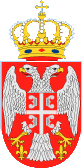 Република СрбијаМИНИСТАРСТВО  СПОРТАУПУТСТВА: При  попуњавању обрасца треба водити рачуна да пројекат испуњава услове и критеријуме утврђене Законом о спорту („Службени  гласник РС“, бр. 24/11 и 99/11 – др. закон) и  Правилником о финансирању програма којима се остварује општи интерес у области спорта („Службени гласник РС”, број. __/__);Предлог пројекта  треба да прати Пропратно писмо у коме се наводе најосновније информације о носиоцу програму (назив, временско трајање, финансијски износ тражених средстава). Пропратно писмо потписује овлашћено лице носиоца програма;Предлог програма изградње, опремања и одржавања спортског објекта, подноси, власник, земљишта или спортског објекта, уз сагласност власника земљишта, односно спортског објекта (члан 117. став 6. Закона о спорту)Обавезно треба поштовати форму при попуњавању обрасца и ништа не мењати у односу на већ унет текст у обрасцу (немојте брисати, мењати редослед питања и сл.). Програм треба написати тако што се у обрасцу одговара на постављена питања – ништа се не „подразумева“.Образац обавезно потписати плавом хемијском или пенкалом и ставити печат.Носилац програма дужан је да уз овај формулар достави следећу документацију:Извод из катастра непокретности;Локацијску дозволу;Предмер и предрачун радова урађен од стране стручног лица са лиценцом Инжењерске коморе Србије;Грађевинску дозволу или решење којим се одобрава извођење радова на адаптацији или санацији спортског објекта;Главни пројекат урађен у складу са законом који регулише област изградње објеката;Изјаву, под материјалном и кривичном одговорношћу, да је носилац програма обезбедио средства за учешће у финансирању изградње, опремања и одржавања спортског објекта, као и средства за трошкове припремних радова, изграде техничке документације, ангажовање стручног надзора, техничког пријема, укњижбе, као и друге трошкове који настану у току извођења радова.У случају фазне изградње, поред напред наведене документације, потребно је доставити потребно је доставити окончану ситуацију и извештај надзорног органа:ИЗЈАВА: Изјављујем да смо упознати и сагласни да Министарство омладине и спорта није у обавези да одобри и финансира предложени програм. Изјављујем, под материјалном и кривичном одговорношћу, да су подаци наведени у овом обрасцу и документима поднетим уз овај образац истинити и веродостојни.Место и датум: _______________________________                                                            М.П.РУКОВОДИЛАЦ ПРОГРАМА              	ЛИЦЕ ОВЛАШЋЕНО ЗА ЗАСТУПАЊЕ 				                   	 ПОДНОСИОЦА ПРЕДЛОГА ПРОГРАМАПРЕДЛОГ ГОДИШЊЕГ ПРОГРАМАКОЈИМ СЕ ОСТВАРУЈЕ ОПШТИ ИНТЕРЕС У ОБЛАСТИ СПОРТА КРОЗ ИЗГРАДЊУ, ОПРЕМАЊЕ И  ОДРЖАВАЊЕ СПОРТСКИХ ОБЈЕКАТАУ 20___. ГОДИНИ         НАЗИВ ОРГАНИЗАЦИЈЕ _______________________АПЛИКАЦИОНИ ФОРМУЛАР1. ПОДАЦИ О НОСИОЦУ ПРОГРАМА1. ПОДАЦИ О НОСИОЦУ ПРОГРАМА1. ПОДАЦИ О НОСИОЦУ ПРОГРАМА1. ПОДАЦИ О НОСИОЦУ ПРОГРАМА1. ПОДАЦИ О НОСИОЦУ ПРОГРАМА1. ПОДАЦИ О НОСИОЦУ ПРОГРАМА1. ПОДАЦИ О НОСИОЦУ ПРОГРАМА1. ПОДАЦИ О НОСИОЦУ ПРОГРАМА1. ПОДАЦИ О НОСИОЦУ ПРОГРАМА1. ПОДАЦИ О НОСИОЦУ ПРОГРАМА1. ПОДАЦИ О НОСИОЦУ ПРОГРАМА1. ПОДАЦИ О НОСИОЦУ ПРОГРАМА1. ПОДАЦИ О НОСИОЦУ ПРОГРАМА1. ПОДАЦИ О НОСИОЦУ ПРОГРАМА1. ПОДАЦИ О НОСИОЦУ ПРОГРАМА1. ПОДАЦИ О НОСИОЦУ ПРОГРАМА1. ПОДАЦИ О НОСИОЦУ ПРОГРАМА1. ПОДАЦИ О НОСИОЦУ ПРОГРАМА1. ПОДАЦИ О НОСИОЦУ ПРОГРАМА1. ПОДАЦИ О НОСИОЦУ ПРОГРАМА1. ПОДАЦИ О НОСИОЦУ ПРОГРАМА1. ПОДАЦИ О НОСИОЦУ ПРОГРАМА1. ПОДАЦИ О НОСИОЦУ ПРОГРАМА1. ПОДАЦИ О НОСИОЦУ ПРОГРАМА1. ПОДАЦИ О НОСИОЦУ ПРОГРАМАНазив Адреса Поштански бројПоштански бројПоштански бројНасељеОпштинаОпштинаОпштинаОпштинаГрад/ОкругГрад/ОкругГрад/ОкругПИБМатични бројМатични бројМатични бројМатични бројБр.тек.рач.Бр.тек.рач.Бр.тек.рач.Одговорно или овлашћено лицеОдговорно или овлашћено лицеОдговорно или овлашћено лицеОдговорно или овлашћено лицеОдговорно или овлашћено лицеОдговорно или овлашћено лицеОдговорно или овлашћено лицеФункцијаФункцијаФункцијаФункцијаФункцијаФункцијаФункцијаТелефонТелефонФаксФаксЕ-маилЕ-маилЕ-маилЕ-маилКоординатор програмаКоординатор програмаКоординатор програмаКоординатор програмаКоординатор програмаКоординатор програмаКоординатор програмаТелефон Телефон ФаксФаксЕ-маилЕ-маилЕ-маилЕ-маил2.    ОПШТИ ПОДАЦИ О ПРОЈЕКТУ 2.    ОПШТИ ПОДАЦИ О ПРОЈЕКТУ 2.    ОПШТИ ПОДАЦИ О ПРОЈЕКТУ 2.    ОПШТИ ПОДАЦИ О ПРОЈЕКТУ 2.    ОПШТИ ПОДАЦИ О ПРОЈЕКТУ 2.    ОПШТИ ПОДАЦИ О ПРОЈЕКТУ 2.    ОПШТИ ПОДАЦИ О ПРОЈЕКТУ 2.    ОПШТИ ПОДАЦИ О ПРОЈЕКТУ 2.    ОПШТИ ПОДАЦИ О ПРОЈЕКТУ 2.    ОПШТИ ПОДАЦИ О ПРОЈЕКТУ 2.    ОПШТИ ПОДАЦИ О ПРОЈЕКТУ 2.    ОПШТИ ПОДАЦИ О ПРОЈЕКТУ 2.    ОПШТИ ПОДАЦИ О ПРОЈЕКТУ 2.    ОПШТИ ПОДАЦИ О ПРОЈЕКТУ 2.    ОПШТИ ПОДАЦИ О ПРОЈЕКТУ 2.    ОПШТИ ПОДАЦИ О ПРОЈЕКТУ 2.    ОПШТИ ПОДАЦИ О ПРОЈЕКТУ 2.    ОПШТИ ПОДАЦИ О ПРОЈЕКТУ 2.    ОПШТИ ПОДАЦИ О ПРОЈЕКТУ 2.    ОПШТИ ПОДАЦИ О ПРОЈЕКТУ 2.    ОПШТИ ПОДАЦИ О ПРОЈЕКТУ 2.    ОПШТИ ПОДАЦИ О ПРОЈЕКТУ 2.    ОПШТИ ПОДАЦИ О ПРОЈЕКТУ 2.    ОПШТИ ПОДАЦИ О ПРОЈЕКТУ 2.    ОПШТИ ПОДАЦИ О ПРОЈЕКТУ 2.1. Назив пројекта2.1. Назив пројекта2.1. Назив пројекта2.1. Назив пројекта2.1. Назив пројекта2.1. Назив пројекта2.2. Врста потпрограма2.2. Врста потпрограма2.2. Врста потпрограма2.2. Врста потпрограма2.2. Врста потпрограма2.2. Врста потпрограма□□□Изградња спортских и рекреативних објекатаИзградња спортских и рекреативних објекатаИзградња спортских и рекреативних објекатаИзградња спортских и рекреативних објекатаИзградња спортских и рекреативних објекатаИзградња спортских и рекреативних објекатаИзградња спортских и рекреативних објекатаИзградња спортских и рекреативних објекатаИзградња спортских и рекреативних објекатаИзградња спортских и рекреативних објекатаИзградња спортских и рекреативних објекатаИзградња спортских и рекреативних објекатаИзградња спортских и рекреативних објекатаИзградња спортских и рекреативних објекатаИзградња спортских и рекреативних објекатаИзградња спортских и рекреативних објеката2.2. Врста потпрограма2.2. Врста потпрограма2.2. Врста потпрограма2.2. Врста потпрограма2.2. Врста потпрограма2.2. Врста потпрограма□□□Капитално одржавање спортских и рекреативних објекатаКапитално одржавање спортских и рекреативних објекатаКапитално одржавање спортских и рекреативних објекатаКапитално одржавање спортских и рекреативних објекатаКапитално одржавање спортских и рекреативних објекатаКапитално одржавање спортских и рекреативних објекатаКапитално одржавање спортских и рекреативних објекатаКапитално одржавање спортских и рекреативних објекатаКапитално одржавање спортских и рекреативних објекатаКапитално одржавање спортских и рекреативних објекатаКапитално одржавање спортских и рекреативних објекатаКапитално одржавање спортских и рекреативних објекатаКапитално одржавање спортских и рекреативних објекатаКапитално одржавање спортских и рекреативних објекатаКапитално одржавање спортских и рекреативних објекатаКапитално одржавање спортских и рекреативних објеката2.2. Врста потпрограма2.2. Врста потпрограма2.2. Врста потпрограма2.2. Врста потпрограма2.2. Врста потпрограма2.2. Врста потпрограма□□□Изградња спортских објеката за потребе образовањаИзградња спортских објеката за потребе образовањаИзградња спортских објеката за потребе образовањаИзградња спортских објеката за потребе образовањаИзградња спортских објеката за потребе образовањаИзградња спортских објеката за потребе образовањаИзградња спортских објеката за потребе образовањаИзградња спортских објеката за потребе образовањаИзградња спортских објеката за потребе образовањаИзградња спортских објеката за потребе образовањаИзградња спортских објеката за потребе образовањаИзградња спортских објеката за потребе образовањаИзградња спортских објеката за потребе образовањаИзградња спортских објеката за потребе образовањаИзградња спортских објеката за потребе образовањаИзградња спортских објеката за потребе образовања2.2. Врста потпрограма2.2. Врста потпрограма2.2. Врста потпрограма2.2. Врста потпрограма2.2. Врста потпрограма2.2. Врста потпрограма□□□Капитално одржавање спортских објеката за потребе образовањаКапитално одржавање спортских објеката за потребе образовањаКапитално одржавање спортских објеката за потребе образовањаКапитално одржавање спортских објеката за потребе образовањаКапитално одржавање спортских објеката за потребе образовањаКапитално одржавање спортских објеката за потребе образовањаКапитално одржавање спортских објеката за потребе образовањаКапитално одржавање спортских објеката за потребе образовањаКапитално одржавање спортских објеката за потребе образовањаКапитално одржавање спортских објеката за потребе образовањаКапитално одржавање спортских објеката за потребе образовањаКапитално одржавање спортских објеката за потребе образовањаКапитално одржавање спортских објеката за потребе образовањаКапитално одржавање спортских објеката за потребе образовањаКапитално одржавање спортских објеката за потребе образовањаКапитално одржавање спортских објеката за потребе образовања2.2. Врста потпрограма2.2. Врста потпрограма2.2. Врста потпрограма2.2. Врста потпрограма2.2. Врста потпрограма2.2. Врста потпрограма□□□Изградња и прилагођавање спортских објеката за лица са посебним потребама и инвалидитетомИзградња и прилагођавање спортских објеката за лица са посебним потребама и инвалидитетомИзградња и прилагођавање спортских објеката за лица са посебним потребама и инвалидитетомИзградња и прилагођавање спортских објеката за лица са посебним потребама и инвалидитетомИзградња и прилагођавање спортских објеката за лица са посебним потребама и инвалидитетомИзградња и прилагођавање спортских објеката за лица са посебним потребама и инвалидитетомИзградња и прилагођавање спортских објеката за лица са посебним потребама и инвалидитетомИзградња и прилагођавање спортских објеката за лица са посебним потребама и инвалидитетомИзградња и прилагођавање спортских објеката за лица са посебним потребама и инвалидитетомИзградња и прилагођавање спортских објеката за лица са посебним потребама и инвалидитетомИзградња и прилагођавање спортских објеката за лица са посебним потребама и инвалидитетомИзградња и прилагођавање спортских објеката за лица са посебним потребама и инвалидитетомИзградња и прилагођавање спортских објеката за лица са посебним потребама и инвалидитетомИзградња и прилагођавање спортских објеката за лица са посебним потребама и инвалидитетомИзградња и прилагођавање спортских објеката за лица са посебним потребама и инвалидитетомИзградња и прилагођавање спортских објеката за лица са посебним потребама и инвалидитетом2.3. Садржај пројекта2.3. Садржај пројекта2.3. Садржај пројекта2.3. Садржај пројекта2.3. Садржај пројекта2.3. Садржај пројекта2.3.1. Изградња 2.3.1. Изградња 2.3.1. Изградња 2.3.1. Изградња 2.3.1. Изградња 2.3.1. Изградња 2.3.1. Изградња 2.3.1. Изградња 2.3.1. Изградња □изградња/грађење новог објектаизградња/грађење новог објектаизградња/грађење новог објектаизградња/грађење новог објектаизградња/грађење новог објектаизградња/грађење новог објектаизградња/грађење новог објектаизградња/грађење новог објектаизградња/грађење новог објекта2.3. Садржај пројекта2.3. Садржај пројекта2.3. Садржај пројекта2.3. Садржај пројекта2.3. Садржај пројекта2.3. Садржај пројекта2.3.2. Капитално одржавање2.3.2. Капитално одржавање2.3.2. Капитално одржавање2.3.2. Капитално одржавање2.3.2. Капитално одржавање2.3.2. Капитално одржавање2.3.2. Капитално одржавање2.3.2. Капитално одржавање2.3.2. Капитално одржавање□реконструкцијареконструкцијареконструкцијареконструкцијареконструкцијареконструкцијареконструкцијареконструкцијареконструкција2.3. Садржај пројекта2.3. Садржај пројекта2.3. Садржај пројекта2.3. Садржај пројекта2.3. Садржај пројекта2.3. Садржај пројекта2.3.2. Капитално одржавање2.3.2. Капитално одржавање2.3.2. Капитално одржавање2.3.2. Капитално одржавање2.3.2. Капитално одржавање2.3.2. Капитално одржавање2.3.2. Капитално одржавање2.3.2. Капитално одржавање2.3.2. Капитално одржавање□доградњадоградњадоградњадоградњадоградњадоградњадоградњадоградњадоградња2.3. Садржај пројекта2.3. Садржај пројекта2.3. Садржај пројекта2.3. Садржај пројекта2.3. Садржај пројекта2.3. Садржај пројекта2.3.2. Капитално одржавање2.3.2. Капитално одржавање2.3.2. Капитално одржавање2.3.2. Капитално одржавање2.3.2. Капитално одржавање2.3.2. Капитално одржавање2.3.2. Капитално одржавање2.3.2. Капитално одржавање2.3.2. Капитално одржавање□адаптацијаадаптацијаадаптацијаадаптацијаадаптацијаадаптацијаадаптацијаадаптацијаадаптација2.3. Садржај пројекта2.3. Садржај пројекта2.3. Садржај пројекта2.3. Садржај пројекта2.3. Садржај пројекта2.3. Садржај пројекта2.3.2. Капитално одржавање2.3.2. Капитално одржавање2.3.2. Капитално одржавање2.3.2. Капитално одржавање2.3.2. Капитално одржавање2.3.2. Капитално одржавање2.3.2. Капитално одржавање2.3.2. Капитално одржавање2.3.2. Капитално одржавање□санацијасанацијасанацијасанацијасанацијасанацијасанацијасанацијасанација2.4. Назив спортског објекта2.4. Назив спортског објекта2.4. Назив спортског објекта2.4. Назив спортског објекта2.4. Назив спортског објекта2.4. Назив спортског објекта2.5. Локација – насеље, адреса 2.5. Локација – насеље, адреса 2.5. Локација – насеље, адреса 2.5. Локација – насеље, адреса 2.5. Локација – насеље, адреса 2.5. Локација – насеље, адреса 2.6. Врста спортског објекта2.6. Врста спортског објекта2.6. Врста спортског објекта2.6. Врста спортског објекта2.6. Врста спортског објекта2.6. Врста спортског објекта□□□□Затворен спортски објекат Затворен спортски објекат Затворен спортски објекат Затворен спортски објекат Затворен спортски објекат Затворен спортски објекат Затворен спортски објекат Затворен спортски објекат Затворен спортски објекат Затворен спортски објекат Затворен спортски објекат Затворен спортски објекат Затворен спортски објекат Затворен спортски објекат Затворен спортски објекат 2.6. Врста спортског објекта2.6. Врста спортског објекта2.6. Врста спортског објекта2.6. Врста спортског објекта2.6. Врста спортског објекта2.6. Врста спортског објекта□□□□Отворен спортски терениОтворен спортски терениОтворен спортски терениОтворен спортски терениОтворен спортски терениОтворен спортски терениОтворен спортски терениОтворен спортски терениОтворен спортски терениОтворен спортски терениОтворен спортски терениОтворен спортски терениОтворен спортски терениОтворен спортски терениОтворен спортски терени2.6. Врста спортског објекта2.6. Врста спортског објекта2.6. Врста спортског објекта2.6. Врста спортског објекта2.6. Врста спортског објекта2.6. Врста спортског објекта□□□□Терен за дечији спортТерен за дечији спортТерен за дечији спортТерен за дечији спортТерен за дечији спортТерен за дечији спортТерен за дечији спортТерен за дечији спортТерен за дечији спортТерен за дечији спортТерен за дечији спортТерен за дечији спортТерен за дечији спортТерен за дечији спортТерен за дечији спорт2.6. Врста спортског објекта2.6. Врста спортског објекта2.6. Врста спортског објекта2.6. Врста спортског објекта2.6. Врста спортског објекта2.6. Врста спортског објекта□□□□Школски спортски објекатШколски спортски објекатШколски спортски објекатШколски спортски објекатШколски спортски објекатШколски спортски објекатШколски спортски објекатШколски спортски објекатШколски спортски објекатШколски спортски објекатШколски спортски објекатШколски спортски објекатШколски спортски објекатШколски спортски објекатШколски спортски објекат2.6. Врста спортског објекта2.6. Врста спортског објекта2.6. Врста спортског објекта2.6. Врста спортског објекта2.6. Врста спортског објекта2.6. Врста спортског објекта□□□□Школски спортски теренШколски спортски теренШколски спортски теренШколски спортски теренШколски спортски теренШколски спортски теренШколски спортски теренШколски спортски теренШколски спортски теренШколски спортски теренШколски спортски теренШколски спортски теренШколски спортски теренШколски спортски теренШколски спортски терен2.6. Врста спортског објекта2.6. Врста спортског објекта2.6. Врста спортског објекта2.6. Врста спортског објекта2.6. Врста спортског објекта2.6. Врста спортског објекта□□□□Објекат и уређене површине које су основни услов за обављање спортске активности на одређеном подручју (планинарски домови, хангари за такмичарске чамце и др.) Објекат и уређене површине које су основни услов за обављање спортске активности на одређеном подручју (планинарски домови, хангари за такмичарске чамце и др.) Објекат и уређене површине које су основни услов за обављање спортске активности на одређеном подручју (планинарски домови, хангари за такмичарске чамце и др.) Објекат и уређене површине које су основни услов за обављање спортске активности на одређеном подручју (планинарски домови, хангари за такмичарске чамце и др.) Објекат и уређене површине које су основни услов за обављање спортске активности на одређеном подручју (планинарски домови, хангари за такмичарске чамце и др.) Објекат и уређене површине које су основни услов за обављање спортске активности на одређеном подручју (планинарски домови, хангари за такмичарске чамце и др.) Објекат и уређене површине које су основни услов за обављање спортске активности на одређеном подручју (планинарски домови, хангари за такмичарске чамце и др.) Објекат и уређене површине које су основни услов за обављање спортске активности на одређеном подручју (планинарски домови, хангари за такмичарске чамце и др.) Објекат и уређене површине које су основни услов за обављање спортске активности на одређеном подручју (планинарски домови, хангари за такмичарске чамце и др.) Објекат и уређене површине које су основни услов за обављање спортске активности на одређеном подручју (планинарски домови, хангари за такмичарске чамце и др.) Објекат и уређене површине које су основни услов за обављање спортске активности на одређеном подручју (планинарски домови, хангари за такмичарске чамце и др.) Објекат и уређене површине које су основни услов за обављање спортске активности на одређеном подручју (планинарски домови, хангари за такмичарске чамце и др.) Објекат и уређене површине које су основни услов за обављање спортске активности на одређеном подручју (планинарски домови, хангари за такмичарске чамце и др.) Објекат и уређене површине које су основни услов за обављање спортске активности на одређеном подручју (планинарски домови, хангари за такмичарске чамце и др.) Објекат и уређене површине које су основни услов за обављање спортске активности на одређеном подручју (планинарски домови, хангари за такмичарске чамце и др.) 2.7.    Правно имовински односи2.7.    Правно имовински односи2.7.    Правно имовински односи2.7.    Правно имовински односи2.7.    Правно имовински односи2.7.    Правно имовински односи2.7.    Правно имовински односи2.7.    Правно имовински односи2.7.    Правно имовински односи2.7.    Правно имовински односи2.7.    Правно имовински односи2.7.    Правно имовински односи2.7.    Правно имовински односи2.7.    Правно имовински односи2.7.    Правно имовински односи2.7.    Правно имовински односи2.7.    Правно имовински односи2.7.    Правно имовински односи2.7.    Правно имовински односи2.7.    Правно имовински односи2.7.    Правно имовински односи2.7.    Правно имовински односи2.7.    Правно имовински односи2.7.    Правно имовински односи2.7.    Правно имовински односи2.7.1. Носилац права својине на грађ.земљ.2.7.1. Носилац права својине на грађ.земљ.2.7.1. Носилац права својине на грађ.земљ.2.7.1. Носилац права својине на грађ.земљ.2.7.1. Носилац права својине на грађ.земљ.2.7.1. Носилац права својине на грађ.земљ.2.7.1. Носилац права својине на грађ.земљ.2.7.1. Носилац права својине на грађ.земљ.2.7.1. Носилац права својине на грађ.земљ.2.7.1. Носилац права својине на грађ.земљ.2.7.1. Носилац права својине на грађ.земљ.2.7.2. Корисник грађевинског земљишта 2.7.2. Корисник грађевинског земљишта 2.7.2. Корисник грађевинског земљишта 2.7.2. Корисник грађевинског земљишта 2.7.2. Корисник грађевинског земљишта 2.7.2. Корисник грађевинског земљишта 2.7.2. Корисник грађевинског земљишта 2.7.2. Корисник грађевинског земљишта 2.7.2. Корисник грађевинског земљишта 2.7.2. Корисник грађевинског земљишта 2.7.2. Корисник грађевинског земљишта 2.7.3. Носилац права својине на објекту2.7.3. Носилац права својине на објекту2.7.3. Носилац права својине на објекту2.7.3. Носилац права својине на објекту2.7.3. Носилац права својине на објекту2.7.3. Носилац права својине на објекту2.7.3. Носилац права својине на објекту2.7.3. Носилац права својине на објекту2.7.3. Носилац права својине на објекту2.7.3. Носилац права својине на објекту2.7.3. Носилац права својине на објекту2.7.4. Корисник објекта 2.7.4. Корисник објекта 2.7.4. Корисник објекта 2.7.4. Корисник објекта 2.7.4. Корисник објекта 2.7.4. Корисник објекта 2.7.4. Корисник објекта 2.7.4. Корисник објекта 2.7.4. Корисник објекта 2.7.4. Корисник објекта 2.7.4. Корисник објекта 3.        ПОДАЦИ О БУЏЕТУ ПРОЈЕКТА3.        ПОДАЦИ О БУЏЕТУ ПРОЈЕКТА3.        ПОДАЦИ О БУЏЕТУ ПРОЈЕКТА3.        ПОДАЦИ О БУЏЕТУ ПРОЈЕКТА3.        ПОДАЦИ О БУЏЕТУ ПРОЈЕКТА3.        ПОДАЦИ О БУЏЕТУ ПРОЈЕКТА3.        ПОДАЦИ О БУЏЕТУ ПРОЈЕКТА3.        ПОДАЦИ О БУЏЕТУ ПРОЈЕКТА3.        ПОДАЦИ О БУЏЕТУ ПРОЈЕКТА3.        ПОДАЦИ О БУЏЕТУ ПРОЈЕКТА3.        ПОДАЦИ О БУЏЕТУ ПРОЈЕКТА3.        ПОДАЦИ О БУЏЕТУ ПРОЈЕКТА3.        ПОДАЦИ О БУЏЕТУ ПРОЈЕКТА3.        ПОДАЦИ О БУЏЕТУ ПРОЈЕКТА3.        ПОДАЦИ О БУЏЕТУ ПРОЈЕКТА3.        ПОДАЦИ О БУЏЕТУ ПРОЈЕКТА3.        ПОДАЦИ О БУЏЕТУ ПРОЈЕКТА3.        ПОДАЦИ О БУЏЕТУ ПРОЈЕКТА3.        ПОДАЦИ О БУЏЕТУ ПРОЈЕКТА3.        ПОДАЦИ О БУЏЕТУ ПРОЈЕКТА3.        ПОДАЦИ О БУЏЕТУ ПРОЈЕКТА3.        ПОДАЦИ О БУЏЕТУ ПРОЈЕКТА3.        ПОДАЦИ О БУЏЕТУ ПРОЈЕКТА3.        ПОДАЦИ О БУЏЕТУ ПРОЈЕКТА3.        ПОДАЦИ О БУЏЕТУ ПРОЈЕКТАу динарима        (са ПДВ-ом)у динарима        (са ПДВ-ом)у динарима        (са ПДВ-ом)у динарима        (са ПДВ-ом)    %    %    %3.1.       Подаци о пројекту који је започет ранијих година3.1.       Подаци о пројекту који је започет ранијих година3.1.       Подаци о пројекту који је започет ранијих година3.1.       Подаци о пројекту који је започет ранијих година3.1.       Подаци о пројекту који је започет ранијих година3.1.       Подаци о пројекту који је започет ранијих година3.1.       Подаци о пројекту који је започет ранијих година3.1.       Подаци о пројекту који је започет ранијих година3.1.       Подаци о пројекту који је започет ранијих година3.1.       Подаци о пројекту који је започет ранијих година3.1.       Подаци о пројекту који је започет ранијих година3.1.       Подаци о пројекту који је започет ранијих година3.1.       Подаци о пројекту који је започет ранијих година3.1.       Подаци о пројекту који је започет ранијих година3.1.       Подаци о пројекту који је започет ранијих година3.1.       Подаци о пројекту који је започет ранијих година3.1.       Подаци о пројекту који је започет ранијих година3.1.       Подаци о пројекту који је започет ранијих година3.1.1.    Износ укупне вредности пројекта (целокупна вредност)3.1.1.    Износ укупне вредности пројекта (целокупна вредност)3.1.1.    Износ укупне вредности пројекта (целокупна вредност)3.1.1.    Износ укупне вредности пројекта (целокупна вредност)3.1.1.    Износ укупне вредности пројекта (целокупна вредност)3.1.1.    Износ укупне вредности пројекта (целокупна вредност)3.1.1.    Износ укупне вредности пројекта (целокупна вредност)3.1.1.    Износ укупне вредности пројекта (целокупна вредност)3.1.1.    Износ укупне вредности пројекта (целокупна вредност)3.1.1.    Износ укупне вредности пројекта (целокупна вредност)3.1.1.    Износ укупне вредности пројекта (целокупна вредност)3.1.1.    Износ укупне вредности пројекта (целокупна вредност)3.1.1.    Износ укупне вредности пројекта (целокупна вредност)3.1.1.    Износ укупне вредности пројекта (целокупна вредност)3.1.1.    Износ укупне вредности пројекта (целокупна вредност)3.1.1.    Износ укупне вредности пројекта (целокупна вредност)3.1.1.    Износ укупне вредности пројекта (целокупна вредност)3.1.1.    Износ укупне вредности пројекта (целокупна вредност)  100  100  1003.1.1.1. Износ до сада уложених средстава (из претходних година)3.1.1.1. Износ до сада уложених средстава (из претходних година)3.1.1.1. Износ до сада уложених средстава (из претходних година)3.1.1.1. Износ до сада уложених средстава (из претходних година)3.1.1.1. Износ до сада уложених средстава (из претходних година)3.1.1.1. Износ до сада уложених средстава (из претходних година)3.1.1.1. Износ до сада уложених средстава (из претходних година)3.1.1.1. Износ до сада уложених средстава (из претходних година)3.1.1.1. Износ до сада уложених средстава (из претходних година)3.1.1.1. Износ до сада уложених средстава (из претходних година)3.1.1.1. Износ до сада уложених средстава (из претходних година)3.1.1.1. Износ до сада уложених средстава (из претходних година)3.1.1.1. Износ до сада уложених средстава (из претходних година)3.1.1.1. Износ до сада уложених средстава (из претходних година)3.1.1.1. Износ до сада уложених средстава (из претходних година)3.1.1.1. Износ до сада уложених средстава (из претходних година)3.1.1.1. Износ до сада уложених средстава (из претходних година)3.1.1.1. Износ до сада уложених средстава (из претходних година)3.1.1.2. Износ средстава за завршетак целокупног пројекта3.1.1.2. Износ средстава за завршетак целокупног пројекта3.1.1.2. Износ средстава за завршетак целокупног пројекта3.1.1.2. Износ средстава за завршетак целокупног пројекта3.1.1.2. Износ средстава за завршетак целокупног пројекта3.1.1.2. Износ средстава за завршетак целокупног пројекта3.1.1.2. Износ средстава за завршетак целокупног пројекта3.1.1.2. Износ средстава за завршетак целокупног пројекта3.1.1.2. Износ средстава за завршетак целокупног пројекта3.1.1.2. Износ средстава за завршетак целокупног пројекта3.1.1.2. Износ средстава за завршетак целокупног пројекта3.1.1.2. Износ средстава за завршетак целокупног пројекта3.1.1.2. Износ средстава за завршетак целокупног пројекта3.1.1.2. Износ средстава за завршетак целокупног пројекта3.1.1.2. Износ средстава за завршетак целокупног пројекта3.1.1.2. Износ средстава за завршетак целокупног пројекта3.1.1.2. Износ средстава за завршетак целокупног пројекта3.1.1.2. Износ средстава за завршетак целокупног пројекта3.2.       Подаци о наставку започетог пројекта или о новом пројекту (изградња или капитално одржавање)3.2.       Подаци о наставку започетог пројекта или о новом пројекту (изградња или капитално одржавање)3.2.       Подаци о наставку започетог пројекта или о новом пројекту (изградња или капитално одржавање)3.2.       Подаци о наставку започетог пројекта или о новом пројекту (изградња или капитално одржавање)3.2.       Подаци о наставку започетог пројекта или о новом пројекту (изградња или капитално одржавање)3.2.       Подаци о наставку започетог пројекта или о новом пројекту (изградња или капитално одржавање)3.2.       Подаци о наставку започетог пројекта или о новом пројекту (изградња или капитално одржавање)3.2.       Подаци о наставку започетог пројекта или о новом пројекту (изградња или капитално одржавање)3.2.       Подаци о наставку започетог пројекта или о новом пројекту (изградња или капитално одржавање)3.2.       Подаци о наставку започетог пројекта или о новом пројекту (изградња или капитално одржавање)3.2.       Подаци о наставку започетог пројекта или о новом пројекту (изградња или капитално одржавање)3.2.       Подаци о наставку започетог пројекта или о новом пројекту (изградња или капитално одржавање)3.2.       Подаци о наставку започетог пројекта или о новом пројекту (изградња или капитално одржавање)3.2.       Подаци о наставку започетог пројекта или о новом пројекту (изградња или капитално одржавање)3.2.       Подаци о наставку започетог пројекта или о новом пројекту (изградња или капитално одржавање)3.2.       Подаци о наставку започетог пројекта или о новом пројекту (изградња или капитално одржавање)3.2.       Подаци о наставку започетог пројекта или о новом пројекту (изградња или капитално одржавање)3.2.       Подаци о наставку започетог пројекта или о новом пројекту (изградња или капитално одржавање)3.2.1.    Износ укупног буџета предложеног пројекта (у 20__. год.)   3.2.1.    Износ укупног буџета предложеног пројекта (у 20__. год.)   3.2.1.    Износ укупног буџета предложеног пројекта (у 20__. год.)   3.2.1.    Износ укупног буџета предложеног пројекта (у 20__. год.)   3.2.1.    Износ укупног буџета предложеног пројекта (у 20__. год.)   3.2.1.    Износ укупног буџета предложеног пројекта (у 20__. год.)   3.2.1.    Износ укупног буџета предложеног пројекта (у 20__. год.)   3.2.1.    Износ укупног буџета предложеног пројекта (у 20__. год.)   3.2.1.    Износ укупног буџета предложеног пројекта (у 20__. год.)   3.2.1.    Износ укупног буџета предложеног пројекта (у 20__. год.)   3.2.1.    Износ укупног буџета предложеног пројекта (у 20__. год.)   3.2.1.    Износ укупног буџета предложеног пројекта (у 20__. год.)   3.2.1.    Износ укупног буџета предложеног пројекта (у 20__. год.)   3.2.1.    Износ укупног буџета предложеног пројекта (у 20__. год.)   3.2.1.    Износ укупног буџета предложеног пројекта (у 20__. год.)   3.2.1.    Износ укупног буџета предложеног пројекта (у 20__. год.)   3.2.1.    Износ укупног буџета предложеног пројекта (у 20__. год.)   3.2.1.    Износ укупног буџета предложеног пројекта (у 20__. год.)     100  100  1003.2.1.1. Извори              прихода              (износи дела                буџета                предложеног               пројекта) 3.2.1.1. Извори              прихода              (износи дела                буџета                предложеног               пројекта) 3.2.1.1. Извори              прихода              (износи дела                буџета                предложеног               пројекта) Друга министарства / државни органи(навести која)Друга министарства / државни органи(навести која)Друга министарства / државни органи(навести која)Друга министарства / државни органи(навести која)Друга министарства / државни органи(навести која)Друга министарства / државни органи(навести која)Друга министарства / државни органи(навести која)Друга министарства / државни органи(навести која)Друга министарства / државни органи(навести која)Друга министарства / државни органи(навести која)Друга министарства / државни органи(навести која)Друга министарства / државни органи(навести која)Друга министарства / државни органи(навести која)Друга министарства / државни органи(навести која)Друга министарства / државни органи(навести која)3.2.1.1. Извори              прихода              (износи дела                буџета                предложеног               пројекта) 3.2.1.1. Извори              прихода              (износи дела                буџета                предложеног               пројекта) 3.2.1.1. Извори              прихода              (износи дела                буџета                предложеног               пројекта) Град / ОпштинаГрад / ОпштинаГрад / ОпштинаГрад / ОпштинаГрад / ОпштинаГрад / ОпштинаГрад / ОпштинаГрад / ОпштинаГрад / ОпштинаГрад / ОпштинаГрад / ОпштинаГрад / ОпштинаГрад / ОпштинаГрад / ОпштинаГрад / Општина3.2.1.1. Извори              прихода              (износи дела                буџета                предложеног               пројекта) 3.2.1.1. Извори              прихода              (износи дела                буџета                предложеног               пројекта) 3.2.1.1. Извори              прихода              (износи дела                буџета                предложеног               пројекта) Аутономна покрајинаАутономна покрајинаАутономна покрајинаАутономна покрајинаАутономна покрајинаАутономна покрајинаАутономна покрајинаАутономна покрајинаАутономна покрајинаАутономна покрајинаАутономна покрајинаАутономна покрајинаАутономна покрајинаАутономна покрајинаАутономна покрајина3.2.1.1. Извори              прихода              (износи дела                буџета                предложеног               пројекта) 3.2.1.1. Извори              прихода              (износи дела                буџета                предложеног               пројекта) 3.2.1.1. Извори              прихода              (износи дела                буџета                предложеног               пројекта) Спортски савезСпортски савезСпортски савезСпортски савезСпортски савезСпортски савезСпортски савезСпортски савезСпортски савезСпортски савезСпортски савезСпортски савезСпортски савезСпортски савезСпортски савез3.2.1.1. Извори              прихода              (износи дела                буџета                предложеног               пројекта) 3.2.1.1. Извори              прихода              (износи дела                буџета                предложеног               пројекта) 3.2.1.1. Извори              прихода              (износи дела                буџета                предложеног               пројекта) Сопствена средстваСопствена средстваСопствена средстваСопствена средстваСопствена средстваСопствена средстваСопствена средстваСопствена средстваСопствена средстваСопствена средстваСопствена средстваСопствена средстваСопствена средстваСопствена средстваСопствена средства3.2.1.1. Извори              прихода              (износи дела                буџета                предложеног               пројекта) 3.2.1.1. Извори              прихода              (износи дела                буџета                предложеног               пројекта) 3.2.1.1. Извори              прихода              (износи дела                буџета                предложеног               пројекта) СпонзорствоСпонзорствоСпонзорствоСпонзорствоСпонзорствоСпонзорствоСпонзорствоСпонзорствоСпонзорствоСпонзорствоСпонзорствоСпонзорствоСпонзорствоСпонзорствоСпонзорство3.2.1.1. Извори              прихода              (износи дела                буџета                предложеног               пројекта) 3.2.1.1. Извори              прихода              (износи дела                буџета                предложеног               пројекта) 3.2.1.1. Извори              прихода              (износи дела                буџета                предложеног               пројекта) ДонаторствоДонаторствоДонаторствоДонаторствоДонаторствоДонаторствоДонаторствоДонаторствоДонаторствоДонаторствоДонаторствоДонаторствоДонаторствоДонаторствоДонаторство3.2.1.1. Извори              прихода              (износи дела                буџета                предложеног               пројекта) 3.2.1.1. Извори              прихода              (износи дела                буџета                предложеног               пројекта) 3.2.1.1. Извори              прихода              (износи дела                буџета                предложеног               пројекта) Остали извори (прецизирати који)Остали извори (прецизирати који)Остали извори (прецизирати који)Остали извори (прецизирати који)Остали извори (прецизирати који)Остали извори (прецизирати који)Остали извори (прецизирати који)Остали извори (прецизирати који)Остали извори (прецизирати који)Остали извори (прецизирати који)Остали извори (прецизирати који)Остали извори (прецизирати који)Остали извори (прецизирати који)Остали извори (прецизирати који)Остали извори (прецизирати који)3.2.1.2. Предлог износа дела буџета пројекта које би финансирало     Министарство омладине и спорта3.2.1.2. Предлог износа дела буџета пројекта које би финансирало     Министарство омладине и спорта3.2.1.2. Предлог износа дела буџета пројекта које би финансирало     Министарство омладине и спорта3.2.1.2. Предлог износа дела буџета пројекта које би финансирало     Министарство омладине и спорта3.2.1.2. Предлог износа дела буџета пројекта које би финансирало     Министарство омладине и спорта3.2.1.2. Предлог износа дела буџета пројекта које би финансирало     Министарство омладине и спорта3.2.1.2. Предлог износа дела буџета пројекта које би финансирало     Министарство омладине и спорта3.2.1.2. Предлог износа дела буџета пројекта које би финансирало     Министарство омладине и спорта3.2.1.2. Предлог износа дела буџета пројекта које би финансирало     Министарство омладине и спорта3.2.1.2. Предлог износа дела буџета пројекта које би финансирало     Министарство омладине и спорта3.2.1.2. Предлог износа дела буџета пројекта које би финансирало     Министарство омладине и спорта3.2.1.2. Предлог износа дела буџета пројекта које би финансирало     Министарство омладине и спорта3.2.1.2. Предлог износа дела буџета пројекта које би финансирало     Министарство омладине и спорта3.2.1.2. Предлог износа дела буџета пројекта које би финансирало     Министарство омладине и спорта3.2.1.2. Предлог износа дела буџета пројекта које би финансирало     Министарство омладине и спорта3.2.1.2. Предлог износа дела буџета пројекта које би финансирало     Министарство омладине и спорта3.2.1.2. Предлог износа дела буџета пројекта које би финансирало     Министарство омладине и спорта3.2.1.2. Предлог износа дела буџета пројекта које би финансирало     Министарство омладине и спорта4.      ПОДАЦИ ПОТРЕБНИ ЗА ВРЕДНОВАЊЕ ПРОЈЕКТА4.      ПОДАЦИ ПОТРЕБНИ ЗА ВРЕДНОВАЊЕ ПРОЈЕКТА4.      ПОДАЦИ ПОТРЕБНИ ЗА ВРЕДНОВАЊЕ ПРОЈЕКТА4.      ПОДАЦИ ПОТРЕБНИ ЗА ВРЕДНОВАЊЕ ПРОЈЕКТА4.      ПОДАЦИ ПОТРЕБНИ ЗА ВРЕДНОВАЊЕ ПРОЈЕКТА4.      ПОДАЦИ ПОТРЕБНИ ЗА ВРЕДНОВАЊЕ ПРОЈЕКТА4.      ПОДАЦИ ПОТРЕБНИ ЗА ВРЕДНОВАЊЕ ПРОЈЕКТА4.      ПОДАЦИ ПОТРЕБНИ ЗА ВРЕДНОВАЊЕ ПРОЈЕКТА4.      ПОДАЦИ ПОТРЕБНИ ЗА ВРЕДНОВАЊЕ ПРОЈЕКТА4.      ПОДАЦИ ПОТРЕБНИ ЗА ВРЕДНОВАЊЕ ПРОЈЕКТА4.      ПОДАЦИ ПОТРЕБНИ ЗА ВРЕДНОВАЊЕ ПРОЈЕКТА4.      ПОДАЦИ ПОТРЕБНИ ЗА ВРЕДНОВАЊЕ ПРОЈЕКТА4.      ПОДАЦИ ПОТРЕБНИ ЗА ВРЕДНОВАЊЕ ПРОЈЕКТА4.      ПОДАЦИ ПОТРЕБНИ ЗА ВРЕДНОВАЊЕ ПРОЈЕКТА4.      ПОДАЦИ ПОТРЕБНИ ЗА ВРЕДНОВАЊЕ ПРОЈЕКТА4.      ПОДАЦИ ПОТРЕБНИ ЗА ВРЕДНОВАЊЕ ПРОЈЕКТА4.      ПОДАЦИ ПОТРЕБНИ ЗА ВРЕДНОВАЊЕ ПРОЈЕКТА4.      ПОДАЦИ ПОТРЕБНИ ЗА ВРЕДНОВАЊЕ ПРОЈЕКТА4.      ПОДАЦИ ПОТРЕБНИ ЗА ВРЕДНОВАЊЕ ПРОЈЕКТА4.      ПОДАЦИ ПОТРЕБНИ ЗА ВРЕДНОВАЊЕ ПРОЈЕКТА4.      ПОДАЦИ ПОТРЕБНИ ЗА ВРЕДНОВАЊЕ ПРОЈЕКТА4.      ПОДАЦИ ПОТРЕБНИ ЗА ВРЕДНОВАЊЕ ПРОЈЕКТА4.      ПОДАЦИ ПОТРЕБНИ ЗА ВРЕДНОВАЊЕ ПРОЈЕКТА4.      ПОДАЦИ ПОТРЕБНИ ЗА ВРЕДНОВАЊЕ ПРОЈЕКТА4.      ПОДАЦИ ПОТРЕБНИ ЗА ВРЕДНОВАЊЕ ПРОЈЕКТА4.1.  Да ли за планиране активности постоји потребна документација у    складу са законом којим се уређује планирање и изградња објеката?4.1.  Да ли за планиране активности постоји потребна документација у    складу са законом којим се уређује планирање и изградња објеката?4.1.  Да ли за планиране активности постоји потребна документација у    складу са законом којим се уређује планирање и изградња објеката?4.1.  Да ли за планиране активности постоји потребна документација у    складу са законом којим се уређује планирање и изградња објеката?4.1.  Да ли за планиране активности постоји потребна документација у    складу са законом којим се уређује планирање и изградња објеката?4.1.  Да ли за планиране активности постоји потребна документација у    складу са законом којим се уређује планирање и изградња објеката?4.1.  Да ли за планиране активности постоји потребна документација у    складу са законом којим се уређује планирање и изградња објеката?4.1.  Да ли за планиране активности постоји потребна документација у    складу са законом којим се уређује планирање и изградња објеката?4.1.  Да ли за планиране активности постоји потребна документација у    складу са законом којим се уређује планирање и изградња објеката?4.1.  Да ли за планиране активности постоји потребна документација у    складу са законом којим се уређује планирање и изградња објеката?4.1.  Да ли за планиране активности постоји потребна документација у    складу са законом којим се уређује планирање и изградња објеката?4.1.  Да ли за планиране активности постоји потребна документација у    складу са законом којим се уређује планирање и изградња објеката?4.1.  Да ли за планиране активности постоји потребна документација у    складу са законом којим се уређује планирање и изградња објеката?4.1.  Да ли за планиране активности постоји потребна документација у    складу са законом којим се уређује планирање и изградња објеката?4.1.  Да ли за планиране активности постоји потребна документација у    складу са законом којим се уређује планирање и изградња објеката?4.1.  Да ли за планиране активности постоји потребна документација у    складу са законом којим се уређује планирање и изградња објеката?4.1.  Да ли за планиране активности постоји потребна документација у    складу са законом којим се уређује планирање и изградња објеката?4.1.  Да ли за планиране активности постоји потребна документација у    складу са законом којим се уређује планирање и изградња објеката?4.1.  Да ли за планиране активности постоји потребна документација у    складу са законом којим се уређује планирање и изградња објеката?4.1.  Да ли за планиране активности постоји потребна документација у    складу са законом којим се уређује планирање и изградња објеката?Година издавања – прибављањаГодина издавања – прибављањаГодина издавања – прибављањаГодина издавања – прибављањаГодина издавања – прибављања□ Доказ о праву својине, односно закупа на грађевинском земљишту, односно праву својине на објекту  □ Доказ о праву својине, односно закупа на грађевинском земљишту, односно праву својине на објекту  □ Доказ о праву својине, односно закупа на грађевинском земљишту, односно праву својине на објекту  □ Доказ о праву својине, односно закупа на грађевинском земљишту, односно праву својине на објекту  □ Доказ о праву својине, односно закупа на грађевинском земљишту, односно праву својине на објекту  □ Доказ о праву својине, односно закупа на грађевинском земљишту, односно праву својине на објекту  □ Доказ о праву својине, односно закупа на грађевинском земљишту, односно праву својине на објекту  □ Доказ о праву својине, односно закупа на грађевинском земљишту, односно праву својине на објекту  □ Доказ о праву својине, односно закупа на грађевинском земљишту, односно праву својине на објекту  □ Доказ о праву својине, односно закупа на грађевинском земљишту, односно праву својине на објекту  □ Доказ о праву својине, односно закупа на грађевинском земљишту, односно праву својине на објекту  □ Доказ о праву својине, односно закупа на грађевинском земљишту, односно праву својине на објекту  □ Доказ о праву својине, односно закупа на грађевинском земљишту, односно праву својине на објекту  □ Доказ о праву својине, односно закупа на грађевинском земљишту, односно праву својине на објекту  □ Доказ о праву својине, односно закупа на грађевинском земљишту, односно праву својине на објекту  □ Доказ о праву својине, односно закупа на грађевинском земљишту, односно праву својине на објекту  □ Доказ о праву својине, односно закупа на грађевинском земљишту, односно праву својине на објекту  □ Доказ о праву својине, односно закупа на грађевинском земљишту, односно праву својине на објекту  □ Доказ о праву својине, односно закупа на грађевинском земљишту, односно праву својине на објекту  □ Доказ о праву својине, односно закупа на грађевинском земљишту, односно праву својине на објекту  □ Локацијска дозвола□ Локацијска дозвола□ Локацијска дозвола□ Локацијска дозвола□ Локацијска дозвола□ Локацијска дозвола□ Локацијска дозвола□ Локацијска дозвола□ Локацијска дозвола□ Локацијска дозвола□ Локацијска дозвола□ Локацијска дозвола□ Локацијска дозвола□ Локацијска дозвола□ Локацијска дозвола□ Локацијска дозвола□ Локацијска дозвола□ Локацијска дозвола□ Локацијска дозвола□ Локацијска дозвола□ Грађевинска дозвола□ Грађевинска дозвола□ Грађевинска дозвола□ Грађевинска дозвола□ Грађевинска дозвола□ Грађевинска дозвола□ Грађевинска дозвола□ Грађевинска дозвола□ Грађевинска дозвола□ Грађевинска дозвола□ Грађевинска дозвола□ Грађевинска дозвола□ Грађевинска дозвола□ Грађевинска дозвола□ Грађевинска дозвола□ Грађевинска дозвола□ Грађевинска дозвола□ Грађевинска дозвола□ Грађевинска дозвола□ Грађевинска дозвола□ Решење којим се одобравају радови на адаптацији/санацији□ Решење којим се одобравају радови на адаптацији/санацији□ Решење којим се одобравају радови на адаптацији/санацији□ Решење којим се одобравају радови на адаптацији/санацији□ Решење којим се одобравају радови на адаптацији/санацији□ Решење којим се одобравају радови на адаптацији/санацији□ Решење којим се одобравају радови на адаптацији/санацији□ Решење којим се одобравају радови на адаптацији/санацији□ Решење којим се одобравају радови на адаптацији/санацији□ Решење којим се одобравају радови на адаптацији/санацији□ Решење којим се одобравају радови на адаптацији/санацији□ Решење којим се одобравају радови на адаптацији/санацији□ Решење којим се одобравају радови на адаптацији/санацији□ Решење којим се одобравају радови на адаптацији/санацији□ Решење којим се одобравају радови на адаптацији/санацији□ Решење којим се одобравају радови на адаптацији/санацији□ Решење којим се одобравају радови на адаптацији/санацији□ Решење којим се одобравају радови на адаптацији/санацији□ Решење којим се одобравају радови на адаптацији/санацији□ Решење којим се одобравају радови на адаптацији/санацији□ Предмер и предрачун радова урађен од и оверен од стране стручног лица са лиценцом Инжењерске коморе Србије□ Предмер и предрачун радова урађен од и оверен од стране стручног лица са лиценцом Инжењерске коморе Србије□ Предмер и предрачун радова урађен од и оверен од стране стручног лица са лиценцом Инжењерске коморе Србије□ Предмер и предрачун радова урађен од и оверен од стране стручног лица са лиценцом Инжењерске коморе Србије□ Предмер и предрачун радова урађен од и оверен од стране стручног лица са лиценцом Инжењерске коморе Србије□ Предмер и предрачун радова урађен од и оверен од стране стручног лица са лиценцом Инжењерске коморе Србије□ Предмер и предрачун радова урађен од и оверен од стране стручног лица са лиценцом Инжењерске коморе Србије□ Предмер и предрачун радова урађен од и оверен од стране стручног лица са лиценцом Инжењерске коморе Србије□ Предмер и предрачун радова урађен од и оверен од стране стручног лица са лиценцом Инжењерске коморе Србије□ Предмер и предрачун радова урађен од и оверен од стране стручног лица са лиценцом Инжењерске коморе Србије□ Предмер и предрачун радова урађен од и оверен од стране стручног лица са лиценцом Инжењерске коморе Србије□ Предмер и предрачун радова урађен од и оверен од стране стручног лица са лиценцом Инжењерске коморе Србије□ Предмер и предрачун радова урађен од и оверен од стране стручног лица са лиценцом Инжењерске коморе Србије□ Предмер и предрачун радова урађен од и оверен од стране стручног лица са лиценцом Инжењерске коморе Србије□ Предмер и предрачун радова урађен од и оверен од стране стручног лица са лиценцом Инжењерске коморе Србије□ Предмер и предрачун радова урађен од и оверен од стране стручног лица са лиценцом Инжењерске коморе Србије□ Предмер и предрачун радова урађен од и оверен од стране стручног лица са лиценцом Инжењерске коморе Србије□ Предмер и предрачун радова урађен од и оверен од стране стручног лица са лиценцом Инжењерске коморе Србије□ Предмер и предрачун радова урађен од и оверен од стране стручног лица са лиценцом Инжењерске коморе Србије□ Предмер и предрачун радова урађен од и оверен од стране стручног лица са лиценцом Инжењерске коморе Србије□ Главни пројекат□ Главни пројекат□ Главни пројекат□ Главни пројекат□ Главни пројекат□ Главни пројекат□ Главни пројекат□ Главни пројекат□ Главни пројекат□ Главни пројекат□ Главни пројекат□ Главни пројекат□ Главни пројекат□ Главни пројекат□ Главни пројекат□ Главни пројекат□ Главни пројекат□ Главни пројекат□ Главни пројекат□ Главни пројекат4.2.    Да ли је обезбеђена локација за изградњу спортског објекта?4.2.    Да ли је обезбеђена локација за изградњу спортског објекта?4.2.    Да ли је обезбеђена локација за изградњу спортског објекта?4.2.    Да ли је обезбеђена локација за изградњу спортског објекта?4.2.    Да ли је обезбеђена локација за изградњу спортског објекта?4.2.    Да ли је обезбеђена локација за изградњу спортског објекта?4.2.    Да ли је обезбеђена локација за изградњу спортског објекта?4.2.    Да ли је обезбеђена локација за изградњу спортског објекта?4.2.    Да ли је обезбеђена локација за изградњу спортског објекта?4.2.    Да ли је обезбеђена локација за изградњу спортског објекта?4.2.    Да ли је обезбеђена локација за изградњу спортског објекта?4.2.    Да ли је обезбеђена локација за изградњу спортског објекта?4.2.    Да ли је обезбеђена локација за изградњу спортског објекта?4.2.    Да ли је обезбеђена локација за изградњу спортског објекта?4.2.    Да ли је обезбеђена локација за изградњу спортског објекта?4.2.    Да ли је обезбеђена локација за изградњу спортског објекта?4.2.    Да ли је обезбеђена локација за изградњу спортског објекта?4.2.    Да ли је обезбеђена локација за изградњу спортског објекта?4.2.    Да ли је обезбеђена локација за изградњу спортског објекта?4.2.    Да ли је обезбеђена локација за изградњу спортског објекта?4.3.   Да ли спортски објекат испуњава услове прописане актом којим су уређени услови за обављање спортских делатности, у складу са Законом о спорту? 4.3.   Да ли спортски објекат испуњава услове прописане актом којим су уређени услови за обављање спортских делатности, у складу са Законом о спорту? 4.3.   Да ли спортски објекат испуњава услове прописане актом којим су уређени услови за обављање спортских делатности, у складу са Законом о спорту? 4.3.   Да ли спортски објекат испуњава услове прописане актом којим су уређени услови за обављање спортских делатности, у складу са Законом о спорту? 4.3.   Да ли спортски објекат испуњава услове прописане актом којим су уређени услови за обављање спортских делатности, у складу са Законом о спорту? 4.3.   Да ли спортски објекат испуњава услове прописане актом којим су уређени услови за обављање спортских делатности, у складу са Законом о спорту? 4.3.   Да ли спортски објекат испуњава услове прописане актом којим су уређени услови за обављање спортских делатности, у складу са Законом о спорту? 4.3.   Да ли спортски објекат испуњава услове прописане актом којим су уређени услови за обављање спортских делатности, у складу са Законом о спорту? 4.3.   Да ли спортски објекат испуњава услове прописане актом којим су уређени услови за обављање спортских делатности, у складу са Законом о спорту? 4.3.   Да ли спортски објекат испуњава услове прописане актом којим су уређени услови за обављање спортских делатности, у складу са Законом о спорту? 4.3.   Да ли спортски објекат испуњава услове прописане актом којим су уређени услови за обављање спортских делатности, у складу са Законом о спорту? 4.3.   Да ли спортски објекат испуњава услове прописане актом којим су уређени услови за обављање спортских делатности, у складу са Законом о спорту? 4.3.   Да ли спортски објекат испуњава услове прописане актом којим су уређени услови за обављање спортских делатности, у складу са Законом о спорту? 4.3.   Да ли спортски објекат испуњава услове прописане актом којим су уређени услови за обављање спортских делатности, у складу са Законом о спорту? 4.3.   Да ли спортски објекат испуњава услове прописане актом којим су уређени услови за обављање спортских делатности, у складу са Законом о спорту? 4.3.   Да ли спортски објекат испуњава услове прописане актом којим су уређени услови за обављање спортских делатности, у складу са Законом о спорту? 4.3.   Да ли спортски објекат испуњава услове прописане актом којим су уређени услови за обављање спортских делатности, у складу са Законом о спорту? 4.3.   Да ли спортски објекат испуњава услове прописане актом којим су уређени услови за обављање спортских делатности, у складу са Законом о спорту? 4.3.   Да ли спортски објекат испуњава услове прописане актом којим су уређени услови за обављање спортских делатности, у складу са Законом о спорту? 4.3.   Да ли спортски објекат испуњава услове прописане актом којим су уређени услови за обављање спортских делатности, у складу са Законом о спорту? 4.3.1. Спортски објекат садржи основну просторију, односно површинуза извођење спортских активности – упишите број активности:4.3.1. Спортски објекат садржи основну просторију, односно површинуза извођење спортских активности – упишите број активности:4.3.1. Спортски објекат садржи основну просторију, односно површинуза извођење спортских активности – упишите број активности:4.3.1. Спортски објекат садржи основну просторију, односно површинуза извођење спортских активности – упишите број активности:4.3.1. Спортски објекат садржи основну просторију, односно површинуза извођење спортских активности – упишите број активности:4.3.1. Спортски објекат садржи основну просторију, односно површинуза извођење спортских активности – упишите број активности:4.3.1. Спортски објекат садржи основну просторију, односно површинуза извођење спортских активности – упишите број активности:4.3.1. Спортски објекат садржи основну просторију, односно површинуза извођење спортских активности – упишите број активности:4.3.1. Спортски објекат садржи основну просторију, односно површинуза извођење спортских активности – упишите број активности:4.3.1. Спортски објекат садржи основну просторију, односно површинуза извођење спортских активности – упишите број активности:4.3.1. Спортски објекат садржи основну просторију, односно површинуза извођење спортских активности – упишите број активности:4.3.1. Спортски објекат садржи основну просторију, односно површинуза извођење спортских активности – упишите број активности:4.3.1. Спортски објекат садржи основну просторију, односно површинуза извођење спортских активности – упишите број активности:4.3.1. Спортски објекат садржи основну просторију, односно површинуза извођење спортских активности – упишите број активности:4.3.1. Спортски објекат садржи основну просторију, односно површинуза извођење спортских активности – упишите број активности:4.3.1. Спортски објекат садржи основну просторију, односно површинуза извођење спортских активности – упишите број активности:4.3.1. Спортски објекат садржи основну просторију, односно површинуза извођење спортских активности – упишите број активности:4.3.1. Спортски објекат садржи основну просторију, односно површинуза извођење спортских активности – упишите број активности:4.3.1. Спортски објекат садржи основну просторију, односно површинуза извођење спортских активности – упишите број активности:4.3.1. Спортски објекат садржи основну просторију, односно површинуза извођење спортских активности – упишите број активности:4.3.2. Спортски објекат садржи следеће пратећепросторије:4.3.2. Спортски објекат садржи следеће пратећепросторије:4.3.2. Спортски објекат садржи следеће пратећепросторије:4.3.2. Спортски објекат садржи следеће пратећепросторије:4.3.2. Спортски објекат садржи следеће пратећепросторије:4.3.2. Спортски објекат садржи следеће пратећепросторије:4.3.2. Спортски објекат садржи следеће пратећепросторије:4.3.2. Спортски објекат садржи следеће пратећепросторије:4.3.2. Спортски објекат садржи следеће пратећепросторије:4.3.2. Спортски објекат садржи следеће пратећепросторије:4.3.2. Спортски објекат садржи следеће пратећепросторије:4.3.2. Спортски објекат садржи следеће пратећепросторије:4.3.2. Спортски објекат садржи следеће пратећепросторије:4.3.2. Спортски објекат садржи следеће пратећепросторије:□ мушку и женску гардеробу□ мушку и женску гардеробу□ мушку и женску гардеробу□ мушку и женску гардеробу□ мушку и женску гардеробу□ мушку и женску гардеробу□ мушку и женску гардеробу□ мушку и женску гардеробу□ мушку и женску гардеробу4.3.2. Спортски објекат садржи следеће пратећепросторије:4.3.2. Спортски објекат садржи следеће пратећепросторије:4.3.2. Спортски објекат садржи следеће пратећепросторије:4.3.2. Спортски објекат садржи следеће пратећепросторије:4.3.2. Спортски објекат садржи следеће пратећепросторије:4.3.2. Спортски објекат садржи следеће пратећепросторије:4.3.2. Спортски објекат садржи следеће пратећепросторије:4.3.2. Спортски објекат садржи следеће пратећепросторије:4.3.2. Спортски објекат садржи следеће пратећепросторије:4.3.2. Спортски објекат садржи следеће пратећепросторије:4.3.2. Спортски објекат садржи следеће пратећепросторије:4.3.2. Спортски објекат садржи следеће пратећепросторије:4.3.2. Спортски објекат садржи следеће пратећепросторије:4.3.2. Спортски објекат садржи следеће пратећепросторије:□ просторију за опрему□ просторију за опрему□ просторију за опрему□ просторију за опрему□ просторију за опрему□ просторију за опрему□ просторију за опрему□ просторију за опрему□ просторију за опрему4.3.2. Спортски објекат садржи следеће пратећепросторије:4.3.2. Спортски објекат садржи следеће пратећепросторије:4.3.2. Спортски објекат садржи следеће пратећепросторије:4.3.2. Спортски објекат садржи следеће пратећепросторије:4.3.2. Спортски објекат садржи следеће пратећепросторије:4.3.2. Спортски објекат садржи следеће пратећепросторије:4.3.2. Спортски објекат садржи следеће пратећепросторије:4.3.2. Спортски објекат садржи следеће пратећепросторије:4.3.2. Спортски објекат садржи следеће пратећепросторије:4.3.2. Спортски објекат садржи следеће пратећепросторије:4.3.2. Спортски објекат садржи следеће пратећепросторије:4.3.2. Спортски објекат садржи следеће пратећепросторије:4.3.2. Спортски објекат садржи следеће пратећепросторије:4.3.2. Спортски објекат садржи следеће пратећепросторије:□ простор за гледаоце - трибине□ простор за гледаоце - трибине□ простор за гледаоце - трибине□ простор за гледаоце - трибине□ простор за гледаоце - трибине□ простор за гледаоце - трибине□ простор за гледаоце - трибине□ простор за гледаоце - трибине□ простор за гледаоце - трибине□ простор за гледаоце - трибине4.3.2. Спортски објекат садржи следеће пратећепросторије:4.3.2. Спортски објекат садржи следеће пратећепросторије:4.3.2. Спортски објекат садржи следеће пратећепросторије:4.3.2. Спортски објекат садржи следеће пратећепросторије:4.3.2. Спортски објекат садржи следеће пратећепросторије:4.3.2. Спортски објекат садржи следеће пратећепросторије:4.3.2. Спортски објекат садржи следеће пратећепросторије:4.3.2. Спортски објекат садржи следеће пратећепросторије:4.3.2. Спортски објекат садржи следеће пратећепросторије:4.3.2. Спортски објекат садржи следеће пратећепросторије:4.3.2. Спортски објекат садржи следеће пратећепросторије:4.3.2. Спортски објекат садржи следеће пратећепросторије:4.3.2. Спортски објекат садржи следеће пратећепросторије:4.3.2. Спортски објекат садржи следеће пратећепросторије:□□□□□□□□□□4.3.3. Спортски објекат, осим просторија, садржи и следеће:4.3.3. Спортски објекат, осим просторија, садржи и следеће:4.3.3. Спортски објекат, осим просторија, садржи и следеће:4.3.3. Спортски објекат, осим просторија, садржи и следеће:4.3.3. Спортски објекат, осим просторија, садржи и следеће:4.3.3. Спортски објекат, осим просторија, садржи и следеће:4.3.3. Спортски објекат, осим просторија, садржи и следеће:4.3.3. Спортски објекат, осим просторија, садржи и следеће:4.3.3. Спортски објекат, осим просторија, садржи и следеће:4.3.3. Спортски објекат, осим просторија, садржи и следеће:4.3.3. Спортски објекат, осим просторија, садржи и следеће:4.3.3. Спортски објекат, осим просторија, садржи и следеће:4.3.3. Спортски објекат, осим просторија, садржи и следеће:4.3.3. Спортски објекат, осим просторија, садржи и следеће:□ све потребне инсталације□ све потребне инсталације□ све потребне инсталације□ све потребне инсталације□ све потребне инсталације□ све потребне инсталације□ све потребне инсталације□ све потребне инсталације□ све потребне инсталације□ све потребне инсталације□ све потребне инсталације4.3.3. Спортски објекат, осим просторија, садржи и следеће:4.3.3. Спортски објекат, осим просторија, садржи и следеће:4.3.3. Спортски објекат, осим просторија, садржи и следеће:4.3.3. Спортски објекат, осим просторија, садржи и следеће:4.3.3. Спортски објекат, осим просторија, садржи и следеће:4.3.3. Спортски објекат, осим просторија, садржи и следеће:4.3.3. Спортски објекат, осим просторија, садржи и следеће:4.3.3. Спортски објекат, осим просторија, садржи и следеће:4.3.3. Спортски објекат, осим просторија, садржи и следеће:4.3.3. Спортски објекат, осим просторија, садржи и следеће:4.3.3. Спортски објекат, осим просторија, садржи и следеће:4.3.3. Спортски објекат, осим просторија, садржи и следеће:4.3.3. Спортски објекат, осим просторија, садржи и следеће:4.3.3. Спортски објекат, осим просторија, садржи и следеће:□ одговарајућу техничку опрему□ одговарајућу техничку опрему□ одговарајућу техничку опрему□ одговарајућу техничку опрему□ одговарајућу техничку опрему□ одговарајућу техничку опрему□ одговарајућу техничку опрему□ одговарајућу техничку опрему□ одговарајућу техничку опрему□ одговарајућу техничку опрему□ одговарајућу техничку опрему4.3.3. Спортски објекат, осим просторија, садржи и следеће:4.3.3. Спортски објекат, осим просторија, садржи и следеће:4.3.3. Спортски објекат, осим просторија, садржи и следеће:4.3.3. Спортски објекат, осим просторија, садржи и следеће:4.3.3. Спортски објекат, осим просторија, садржи и следеће:4.3.3. Спортски објекат, осим просторија, садржи и следеће:4.3.3. Спортски објекат, осим просторија, садржи и следеће:4.3.3. Спортски објекат, осим просторија, садржи и следеће:4.3.3. Спортски објекат, осим просторија, садржи и следеће:4.3.3. Спортски објекат, осим просторија, садржи и следеће:4.3.3. Спортски објекат, осим просторија, садржи и следеће:4.3.3. Спортски објекат, осим просторија, садржи и следеће:4.3.3. Спортски објекат, осим просторија, садржи и следеће:4.3.3. Спортски објекат, осим просторија, садржи и следеће:□□□□□□□□□□□4.4.  Да ли је у питању спортски објекат од посебног значаја за развој спорта на ширем подручју Републике Србије, нарочито с обзиром на регионалну покривеност, мултифункционалност, могућност организовања великих спортских такмичења, обима коришћења и број корисника, као и развијеност јединице локалне самоуправе на чијој територији се налази? (ближе описати оправданост пројекта и очекиване резултате)4.4.  Да ли је у питању спортски објекат од посебног значаја за развој спорта на ширем подручју Републике Србије, нарочито с обзиром на регионалну покривеност, мултифункционалност, могућност организовања великих спортских такмичења, обима коришћења и број корисника, као и развијеност јединице локалне самоуправе на чијој територији се налази? (ближе описати оправданост пројекта и очекиване резултате)4.4.  Да ли је у питању спортски објекат од посебног значаја за развој спорта на ширем подручју Републике Србије, нарочито с обзиром на регионалну покривеност, мултифункционалност, могућност организовања великих спортских такмичења, обима коришћења и број корисника, као и развијеност јединице локалне самоуправе на чијој територији се налази? (ближе описати оправданост пројекта и очекиване резултате)4.4.  Да ли је у питању спортски објекат од посебног значаја за развој спорта на ширем подручју Републике Србије, нарочито с обзиром на регионалну покривеност, мултифункционалност, могућност организовања великих спортских такмичења, обима коришћења и број корисника, као и развијеност јединице локалне самоуправе на чијој територији се налази? (ближе описати оправданост пројекта и очекиване резултате)4.4.  Да ли је у питању спортски објекат од посебног значаја за развој спорта на ширем подручју Републике Србије, нарочито с обзиром на регионалну покривеност, мултифункционалност, могућност организовања великих спортских такмичења, обима коришћења и број корисника, као и развијеност јединице локалне самоуправе на чијој територији се налази? (ближе описати оправданост пројекта и очекиване резултате)4.4.  Да ли је у питању спортски објекат од посебног значаја за развој спорта на ширем подручју Републике Србије, нарочито с обзиром на регионалну покривеност, мултифункционалност, могућност организовања великих спортских такмичења, обима коришћења и број корисника, као и развијеност јединице локалне самоуправе на чијој територији се налази? (ближе описати оправданост пројекта и очекиване резултате)4.4.  Да ли је у питању спортски објекат од посебног значаја за развој спорта на ширем подручју Републике Србије, нарочито с обзиром на регионалну покривеност, мултифункционалност, могућност организовања великих спортских такмичења, обима коришћења и број корисника, као и развијеност јединице локалне самоуправе на чијој територији се налази? (ближе описати оправданост пројекта и очекиване резултате)4.4.  Да ли је у питању спортски објекат од посебног значаја за развој спорта на ширем подручју Републике Србије, нарочито с обзиром на регионалну покривеност, мултифункционалност, могућност организовања великих спортских такмичења, обима коришћења и број корисника, као и развијеност јединице локалне самоуправе на чијој територији се налази? (ближе описати оправданост пројекта и очекиване резултате)4.4.  Да ли је у питању спортски објекат од посебног значаја за развој спорта на ширем подручју Републике Србије, нарочито с обзиром на регионалну покривеност, мултифункционалност, могућност организовања великих спортских такмичења, обима коришћења и број корисника, као и развијеност јединице локалне самоуправе на чијој територији се налази? (ближе описати оправданост пројекта и очекиване резултате)4.4.  Да ли је у питању спортски објекат од посебног значаја за развој спорта на ширем подручју Републике Србије, нарочито с обзиром на регионалну покривеност, мултифункционалност, могућност организовања великих спортских такмичења, обима коришћења и број корисника, као и развијеност јединице локалне самоуправе на чијој територији се налази? (ближе описати оправданост пројекта и очекиване резултате)4.4.  Да ли је у питању спортски објекат од посебног значаја за развој спорта на ширем подручју Републике Србије, нарочито с обзиром на регионалну покривеност, мултифункционалност, могућност организовања великих спортских такмичења, обима коришћења и број корисника, као и развијеност јединице локалне самоуправе на чијој територији се налази? (ближе описати оправданост пројекта и очекиване резултате)4.4.  Да ли је у питању спортски објекат од посебног значаја за развој спорта на ширем подручју Републике Србије, нарочито с обзиром на регионалну покривеност, мултифункционалност, могућност организовања великих спортских такмичења, обима коришћења и број корисника, као и развијеност јединице локалне самоуправе на чијој територији се налази? (ближе описати оправданост пројекта и очекиване резултате)4.4.  Да ли је у питању спортски објекат од посебног значаја за развој спорта на ширем подручју Републике Србије, нарочито с обзиром на регионалну покривеност, мултифункционалност, могућност организовања великих спортских такмичења, обима коришћења и број корисника, као и развијеност јединице локалне самоуправе на чијој територији се налази? (ближе описати оправданост пројекта и очекиване резултате)4.4.  Да ли је у питању спортски објекат од посебног значаја за развој спорта на ширем подручју Републике Србије, нарочито с обзиром на регионалну покривеност, мултифункционалност, могућност организовања великих спортских такмичења, обима коришћења и број корисника, као и развијеност јединице локалне самоуправе на чијој територији се налази? (ближе описати оправданост пројекта и очекиване резултате)4.4.  Да ли је у питању спортски објекат од посебног значаја за развој спорта на ширем подручју Републике Србије, нарочито с обзиром на регионалну покривеност, мултифункционалност, могућност организовања великих спортских такмичења, обима коришћења и број корисника, као и развијеност јединице локалне самоуправе на чијој територији се налази? (ближе описати оправданост пројекта и очекиване резултате)4.4.  Да ли је у питању спортски објекат од посебног значаја за развој спорта на ширем подручју Републике Србије, нарочито с обзиром на регионалну покривеност, мултифункционалност, могућност организовања великих спортских такмичења, обима коришћења и број корисника, као и развијеност јединице локалне самоуправе на чијој територији се налази? (ближе описати оправданост пројекта и очекиване резултате)4.4.  Да ли је у питању спортски објекат од посебног значаја за развој спорта на ширем подручју Републике Србије, нарочито с обзиром на регионалну покривеност, мултифункционалност, могућност организовања великих спортских такмичења, обима коришћења и број корисника, као и развијеност јединице локалне самоуправе на чијој територији се налази? (ближе описати оправданост пројекта и очекиване резултате)4.4.  Да ли је у питању спортски објекат од посебног значаја за развој спорта на ширем подручју Републике Србије, нарочито с обзиром на регионалну покривеност, мултифункционалност, могућност организовања великих спортских такмичења, обима коришћења и број корисника, као и развијеност јединице локалне самоуправе на чијој територији се налази? (ближе описати оправданост пројекта и очекиване резултате)4.4.  Да ли је у питању спортски објекат од посебног значаја за развој спорта на ширем подручју Републике Србије, нарочито с обзиром на регионалну покривеност, мултифункционалност, могућност организовања великих спортских такмичења, обима коришћења и број корисника, као и развијеност јединице локалне самоуправе на чијој територији се налази? (ближе описати оправданост пројекта и очекиване резултате)4.4.  Да ли је у питању спортски објекат од посебног значаја за развој спорта на ширем подручју Републике Србије, нарочито с обзиром на регионалну покривеност, мултифункционалност, могућност организовања великих спортских такмичења, обима коришћења и број корисника, као и развијеност јединице локалне самоуправе на чијој територији се налази? (ближе описати оправданост пројекта и очекиване резултате)4.4.  Да ли је у питању спортски објекат од посебног значаја за развој спорта на ширем подручју Републике Србије, нарочито с обзиром на регионалну покривеност, мултифункционалност, могућност организовања великих спортских такмичења, обима коришћења и број корисника, као и развијеност јединице локалне самоуправе на чијој територији се налази? (ближе описати оправданост пројекта и очекиване резултате)4.4.  Да ли је у питању спортски објекат од посебног значаја за развој спорта на ширем подручју Републике Србије, нарочито с обзиром на регионалну покривеност, мултифункционалност, могућност организовања великих спортских такмичења, обима коришћења и број корисника, као и развијеност јединице локалне самоуправе на чијој територији се налази? (ближе описати оправданост пројекта и очекиване резултате)4.4.  Да ли је у питању спортски објекат од посебног значаја за развој спорта на ширем подручју Републике Србије, нарочито с обзиром на регионалну покривеност, мултифункционалност, могућност организовања великих спортских такмичења, обима коришћења и број корисника, као и развијеност јединице локалне самоуправе на чијој територији се налази? (ближе описати оправданост пројекта и очекиване резултате)4.4.  Да ли је у питању спортски објекат од посебног значаја за развој спорта на ширем подручју Републике Србије, нарочито с обзиром на регионалну покривеност, мултифункционалност, могућност организовања великих спортских такмичења, обима коришћења и број корисника, као и развијеност јединице локалне самоуправе на чијој територији се налази? (ближе описати оправданост пројекта и очекиване резултате)4.4.  Да ли је у питању спортски објекат од посебног значаја за развој спорта на ширем подручју Републике Србије, нарочито с обзиром на регионалну покривеност, мултифункционалност, могућност организовања великих спортских такмичења, обима коришћења и број корисника, као и развијеност јединице локалне самоуправе на чијој територији се налази? (ближе описати оправданост пројекта и очекиване резултате)4.4.1. Да ли исти или сличан спортски објекат од посебног значаја за развој спорта на ширем подручју Републике Србије, постоји:4.4.1. Да ли исти или сличан спортски објекат од посебног значаја за развој спорта на ширем подручју Републике Србије, постоји:4.4.1. Да ли исти или сличан спортски објекат од посебног значаја за развој спорта на ширем подручју Републике Србије, постоји:4.4.1. Да ли исти или сличан спортски објекат од посебног значаја за развој спорта на ширем подручју Републике Србије, постоји:4.4.1. Да ли исти или сличан спортски објекат од посебног значаја за развој спорта на ширем подручју Републике Србије, постоји:4.4.1. Да ли исти или сличан спортски објекат од посебног значаја за развој спорта на ширем подручју Републике Србије, постоји:4.4.1. Да ли исти или сличан спортски објекат од посебног значаја за развој спорта на ширем подручју Републике Србије, постоји:4.4.1. Да ли исти или сличан спортски објекат од посебног значаја за развој спорта на ширем подручју Републике Србије, постоји:4.4.1. Да ли исти или сличан спортски објекат од посебног значаја за развој спорта на ширем подручју Републике Србије, постоји:4.4.1. Да ли исти или сличан спортски објекат од посебног значаја за развој спорта на ширем подручју Републике Србије, постоји:4.4.1. Да ли исти или сличан спортски објекат од посебног значаја за развој спорта на ширем подручју Републике Србије, постоји:4.4.1. Да ли исти или сличан спортски објекат од посебног значаја за развој спорта на ширем подручју Републике Србије, постоји:□ на територији општине/града□ на територији општине/града□ на територији општине/града□ на територији општине/града□ на територији општине/града□ на територији општине/града□ на територији општине/града□ на територији општине/града□ на територији општине/града□ на територији општине/града□ на територији општине/града□ на територији општине/града□ на територији општине/града4.4.1. Да ли исти или сличан спортски објекат од посебног значаја за развој спорта на ширем подручју Републике Србије, постоји:4.4.1. Да ли исти или сличан спортски објекат од посебног значаја за развој спорта на ширем подручју Републике Србије, постоји:4.4.1. Да ли исти или сличан спортски објекат од посебног значаја за развој спорта на ширем подручју Републике Србије, постоји:4.4.1. Да ли исти или сличан спортски објекат од посебног значаја за развој спорта на ширем подручју Републике Србије, постоји:4.4.1. Да ли исти или сличан спортски објекат од посебног значаја за развој спорта на ширем подручју Републике Србије, постоји:4.4.1. Да ли исти или сличан спортски објекат од посебног значаја за развој спорта на ширем подручју Републике Србије, постоји:4.4.1. Да ли исти или сличан спортски објекат од посебног значаја за развој спорта на ширем подручју Републике Србије, постоји:4.4.1. Да ли исти или сличан спортски објекат од посебног значаја за развој спорта на ширем подручју Републике Србије, постоји:4.4.1. Да ли исти или сличан спортски објекат од посебног значаја за развој спорта на ширем подручју Републике Србије, постоји:4.4.1. Да ли исти или сличан спортски објекат од посебног значаја за развој спорта на ширем подручју Републике Србије, постоји:4.4.1. Да ли исти или сличан спортски објекат од посебног значаја за развој спорта на ширем подручју Републике Србије, постоји:4.4.1. Да ли исти или сличан спортски објекат од посебног значаја за развој спорта на ширем подручју Републике Србије, постоји:□ на територији региона□ на територији региона□ на територији региона□ на територији региона□ на територији региона□ на територији региона□ на територији региона□ на територији региона□ на територији региона□ на територији региона□ на територији региона□ на територији региона□ на територији региона4.4.2. Да ли је објекат мултифункционалан?         4.4.2. Да ли је објекат мултифункционалан?         4.4.2. Да ли је објекат мултифункционалан?         4.4.2. Да ли је објекат мултифункционалан?         4.4.2. Да ли је објекат мултифункционалан?         4.4.2. Да ли је објекат мултифункционалан?         4.4.2. Да ли је објекат мултифункционалан?         4.4.2. Да ли је објекат мултифункционалан?         4.4.2. Да ли је објекат мултифункционалан?         4.4.2. Да ли је објекат мултифункционалан?         4.4.2. Да ли је објекат мултифункционалан?         4.4.2. Да ли је објекат мултифункционалан?         4.4.3. Одредити могућност организовања спортских такмичења:4.4.3. Одредити могућност организовања спортских такмичења:4.4.3. Одредити могућност организовања спортских такмичења:4.4.3. Одредити могућност организовања спортских такмичења:4.4.3. Одредити могућност организовања спортских такмичења:4.4.3. Одредити могућност организовања спортских такмичења:4.4.3. Одредити могућност организовања спортских такмичења:4.4.3. Одредити могућност организовања спортских такмичења:4.4.3. Одредити могућност организовања спортских такмичења:4.4.3. Одредити могућност организовања спортских такмичења:4.4.3. Одредити могућност организовања спортских такмичења:4.4.3. Одредити могућност организовања спортских такмичења:□ међународна□ међународна□ међународна□ међународна□ међународна□ међународна□ међународна□ међународна□ међународна□ међународна□ међународна□ међународна□ међународна4.4.3. Одредити могућност организовања спортских такмичења:4.4.3. Одредити могућност организовања спортских такмичења:4.4.3. Одредити могућност организовања спортских такмичења:4.4.3. Одредити могућност организовања спортских такмичења:4.4.3. Одредити могућност организовања спортских такмичења:4.4.3. Одредити могућност организовања спортских такмичења:4.4.3. Одредити могућност организовања спортских такмичења:4.4.3. Одредити могућност организовања спортских такмичења:4.4.3. Одредити могућност организовања спортских такмичења:4.4.3. Одредити могућност организовања спортских такмичења:4.4.3. Одредити могућност организовања спортских такмичења:4.4.3. Одредити могућност организовања спортских такмичења:□ државна□ државна□ државна□ државна□ државна□ државна□ државна□ државна□ државна□ државна□ државна□ државна□ државна4.4.3. Одредити могућност организовања спортских такмичења:4.4.3. Одредити могућност организовања спортских такмичења:4.4.3. Одредити могућност организовања спортских такмичења:4.4.3. Одредити могућност организовања спортских такмичења:4.4.3. Одредити могућност организовања спортских такмичења:4.4.3. Одредити могућност организовања спортских такмичења:4.4.3. Одредити могућност организовања спортских такмичења:4.4.3. Одредити могућност организовања спортских такмичења:4.4.3. Одредити могућност организовања спортских такмичења:4.4.3. Одредити могућност организовања спортских такмичења:4.4.3. Одредити могућност организовања спортских такмичења:4.4.3. Одредити могућност организовања спортских такмичења:□ регионална (окружна или градска)□ регионална (окружна или градска)□ регионална (окружна или градска)□ регионална (окружна или градска)□ регионална (окружна или градска)□ регионална (окружна или градска)□ регионална (окружна или градска)□ регионална (окружна или градска)□ регионална (окружна или градска)□ регионална (окружна или градска)□ регионална (окружна или градска)□ регионална (окружна или градска)□ регионална (окружна или градска)4.4.3. Одредити могућност организовања спортских такмичења:4.4.3. Одредити могућност организовања спортских такмичења:4.4.3. Одредити могућност организовања спортских такмичења:4.4.3. Одредити могућност организовања спортских такмичења:4.4.3. Одредити могућност организовања спортских такмичења:4.4.3. Одредити могућност организовања спортских такмичења:4.4.3. Одредити могућност организовања спортских такмичења:4.4.3. Одредити могућност организовања спортских такмичења:4.4.3. Одредити могућност организовања спортских такмичења:4.4.3. Одредити могућност организовања спортских такмичења:4.4.3. Одредити могућност организовања спортских такмичења:4.4.3. Одредити могућност организовања спортских такмичења:□ локална (општинска)□ локална (општинска)□ локална (општинска)□ локална (општинска)□ локална (општинска)□ локална (општинска)□ локална (општинска)□ локална (општинска)□ локална (општинска)□ локална (општинска)□ локална (општинска)□ локална (општинска)□ локална (општинска)4.4.3. Одредити могућност организовања спортских такмичења:4.4.3. Одредити могућност организовања спортских такмичења:4.4.3. Одредити могућност организовања спортских такмичења:4.4.3. Одредити могућност организовања спортских такмичења:4.4.3. Одредити могућност организовања спортских такмичења:4.4.3. Одредити могућност организовања спортских такмичења:4.4.3. Одредити могућност организовања спортских такмичења:4.4.3. Одредити могућност организовања спортских такмичења:4.4.3. Одредити могућност организовања спортских такмичења:4.4.3. Одредити могућност организовања спортских такмичења:4.4.3. Одредити могућност организовања спортских такмичења:4.4.3. Одредити могућност организовања спортских такмичења:□ □ □ □ □ □ □ □ □ □ □ □ □ 4.4.4. Обим коришћења спортског објекта. Уписати спортске организације које су корисници спортског објекта:4.4.4. Обим коришћења спортског објекта. Уписати спортске организације које су корисници спортског објекта:4.4.4. Обим коришћења спортског објекта. Уписати спортске организације које су корисници спортског објекта:4.4.4. Обим коришћења спортског објекта. Уписати спортске организације које су корисници спортског објекта:4.4.4. Обим коришћења спортског објекта. Уписати спортске организације које су корисници спортског објекта:4.4.4. Обим коришћења спортског објекта. Уписати спортске организације које су корисници спортског објекта:4.4.4. Обим коришћења спортског објекта. Уписати спортске организације које су корисници спортског објекта:4.4.4. Обим коришћења спортског објекта. Уписати спортске организације које су корисници спортског објекта:4.4.4. Обим коришћења спортског објекта. Уписати спортске организације које су корисници спортског објекта:4.4.4. Обим коришћења спортског објекта. Уписати спортске организације које су корисници спортског објекта:4.4.4. Обим коришћења спортског објекта. Уписати спортске организације које су корисници спортског објекта:4.4.4. Обим коришћења спортског објекта. Уписати спортске организације које су корисници спортског објекта:Спортске организације Спортске организације Спортске организације Спортске организације Спортске организације Спортске организације Спортске организације Спортске организације Спортске организације  Бр.решења Бр.решења Бр.решења Бр.решења4.4.4. Обим коришћења спортског објекта. Уписати спортске организације које су корисници спортског објекта:4.4.4. Обим коришћења спортског објекта. Уписати спортске организације које су корисници спортског објекта:4.4.4. Обим коришћења спортског објекта. Уписати спортске организације које су корисници спортског објекта:4.4.4. Обим коришћења спортског објекта. Уписати спортске организације које су корисници спортског објекта:4.4.4. Обим коришћења спортског објекта. Уписати спортске организације које су корисници спортског објекта:4.4.4. Обим коришћења спортског објекта. Уписати спортске организације које су корисници спортског објекта:4.4.4. Обим коришћења спортског објекта. Уписати спортске организације које су корисници спортског објекта:4.4.4. Обим коришћења спортског објекта. Уписати спортске организације које су корисници спортског објекта:4.4.4. Обим коришћења спортског објекта. Уписати спортске организације које су корисници спортског објекта:4.4.4. Обим коришћења спортског објекта. Уписати спортске организације које су корисници спортског објекта:4.4.4. Обим коришћења спортског објекта. Уписати спортске организације које су корисници спортског објекта:4.4.4. Обим коришћења спортског објекта. Уписати спортске организације које су корисници спортског објекта:4.4.4. Обим коришћења спортског објекта. Уписати спортске организације које су корисници спортског објекта:4.4.4. Обим коришћења спортског објекта. Уписати спортске организације које су корисници спортског објекта:4.4.4. Обим коришћења спортског објекта. Уписати спортске организације које су корисници спортског објекта:4.4.4. Обим коришћења спортског објекта. Уписати спортске организације које су корисници спортског објекта:4.4.4. Обим коришћења спортског објекта. Уписати спортске организације које су корисници спортског објекта:4.4.4. Обим коришћења спортског објекта. Уписати спортске организације које су корисници спортског објекта:4.4.4. Обим коришћења спортског објекта. Уписати спортске организације које су корисници спортског објекта:4.4.4. Обим коришћења спортског објекта. Уписати спортске организације које су корисници спортског објекта:4.4.4. Обим коришћења спортског објекта. Уписати спортске организације које су корисници спортског објекта:4.4.4. Обим коришћења спортског објекта. Уписати спортске организације које су корисници спортског објекта:4.4.4. Обим коришћења спортског објекта. Уписати спортске организације које су корисници спортског објекта:4.4.4. Обим коришћења спортског објекта. Уписати спортске организације које су корисници спортског објекта:4.4.4. Обим коришћења спортског објекта. Уписати спортске организације које су корисници спортског објекта:4.4.4. Обим коришћења спортског објекта. Уписати спортске организације које су корисници спортског објекта:4.4.4. Обим коришћења спортског објекта. Уписати спортске организације које су корисници спортског објекта:4.4.4. Обим коришћења спортског објекта. Уписати спортске организације које су корисници спортског објекта:4.4.4. Обим коришћења спортског објекта. Уписати спортске организације које су корисници спортског објекта:4.4.4. Обим коришћења спортског објекта. Уписати спортске организације које су корисници спортског објекта:4.4.4. Обим коришћења спортског објекта. Уписати спортске организације које су корисници спортског објекта:4.4.4. Обим коришћења спортског објекта. Уписати спортске организације које су корисници спортског објекта:4.4.4. Обим коришћења спортског објекта. Уписати спортске организације које су корисници спортског објекта:4.4.4. Обим коришћења спортског објекта. Уписати спортске организације које су корисници спортског објекта:4.4.4. Обим коришћења спортског објекта. Уписати спортске организације које су корисници спортског објекта:4.4.4. Обим коришћења спортског објекта. Уписати спортске организације које су корисници спортског објекта:4.4.4. Обим коришћења спортског објекта. Уписати спортске организације које су корисници спортског објекта:4.4.4. Обим коришћења спортског објекта. Уписати спортске организације које су корисници спортског објекта:4.4.4. Обим коришћења спортског објекта. Уписати спортске организације које су корисници спортског објекта:4.4.4. Обим коришћења спортског објекта. Уписати спортске организације које су корисници спортског објекта:4.4.4. Обим коришћења спортског објекта. Уписати спортске организације које су корисници спортског објекта:4.4.4. Обим коришћења спортског објекта. Уписати спортске организације које су корисници спортског објекта:4.4.4. Обим коришћења спортског објекта. Уписати спортске организације које су корисници спортског објекта:4.4.4. Обим коришћења спортског објекта. Уписати спортске организације које су корисници спортског објекта:4.4.4. Обим коришћења спортског објекта. Уписати спортске организације које су корисници спортског објекта:4.4.4. Обим коришћења спортског објекта. Уписати спортске организације које су корисници спортског објекта:4.4.4. Обим коришћења спортског објекта. Уписати спортске организације које су корисници спортског објекта:4.4.4. Обим коришћења спортског објекта. Уписати спортске организације које су корисници спортског објекта:4.4.4. Обим коришћења спортског објекта. Уписати спортске организације које су корисници спортског објекта:4.4.4. Обим коришћења спортског објекта. Уписати спортске организације које су корисници спортског објекта:4.4.4. Обим коришћења спортског објекта. Уписати спортске организације које су корисници спортског објекта:4.4.4. Обим коришћења спортског објекта. Уписати спортске организације које су корисници спортског објекта:4.4.4. Обим коришћења спортског објекта. Уписати спортске организације које су корисници спортског објекта:4.4.4. Обим коришћења спортског објекта. Уписати спортске организације које су корисници спортског објекта:4.4.4. Обим коришћења спортског објекта. Уписати спортске организације које су корисници спортског објекта:4.4.4. Обим коришћења спортског објекта. Уписати спортске организације које су корисници спортског објекта:4.4.4. Обим коришћења спортског објекта. Уписати спортске организације које су корисници спортског објекта:4.4.4. Обим коришћења спортског објекта. Уписати спортске организације које су корисници спортског објекта:4.4.4. Обим коришћења спортског објекта. Уписати спортске организације које су корисници спортског објекта:4.4.4. Обим коришћења спортског објекта. Уписати спортске организације које су корисници спортског објекта:4.4.5. Уписати број корисника спортског објекта:4.4.5. Уписати број корисника спортског објекта:4.4.5. Уписати број корисника спортског објекта:4.4.5. Уписати број корисника спортског објекта:4.4.5. Уписати број корисника спортског објекта:4.4.5. Уписати број корисника спортског објекта:4.4.5. Уписати број корисника спортског објекта:4.4.5. Уписати број корисника спортског објекта:4.4.5. Уписати број корисника спортског објекта:4.4.5. Уписати број корисника спортског објекта:4.4.5. Уписати број корисника спортског објекта:4.4.5. Уписати број корисника спортског објекта:спортистаспортистаспортистаспортистаспортистаспортистаспортистаспортистаспортиста4.4.5. Уписати број корисника спортског објекта:4.4.5. Уписати број корисника спортског објекта:4.4.5. Уписати број корисника спортског објекта:4.4.5. Уписати број корисника спортског објекта:4.4.5. Уписати број корисника спортског објекта:4.4.5. Уписати број корисника спортског објекта:4.4.5. Уписати број корисника спортског објекта:4.4.5. Уписати број корисника спортског објекта:4.4.5. Уписати број корисника спортског објекта:4.4.5. Уписати број корисника спортског објекта:4.4.5. Уписати број корисника спортског објекта:4.4.5. Уписати број корисника спортског објекта:младих спортиста/децемладих спортиста/децемладих спортиста/децемладих спортиста/децемладих спортиста/децемладих спортиста/децемладих спортиста/децемладих спортиста/децемладих спортиста/деце4.4.5. Уписати број корисника спортског објекта:4.4.5. Уписати број корисника спортског објекта:4.4.5. Уписати број корисника спортског објекта:4.4.5. Уписати број корисника спортског објекта:4.4.5. Уписати број корисника спортског објекта:4.4.5. Уписати број корисника спортског објекта:4.4.5. Уписати број корисника спортског објекта:4.4.5. Уписати број корисника спортског објекта:4.4.5. Уписати број корисника спортског објекта:4.4.5. Уписати број корисника спортског објекта:4.4.5. Уписати број корисника спортског објекта:4.4.5. Уписати број корисника спортског објекта:рекреативацарекреативацарекреативацарекреативацарекреативацарекреативацарекреативацарекреативацарекреативаца4.4.5. Уписати број корисника спортског објекта:4.4.5. Уписати број корисника спортског објекта:4.4.5. Уписати број корисника спортског објекта:4.4.5. Уписати број корисника спортског објекта:4.4.5. Уписати број корисника спортског објекта:4.4.5. Уписати број корисника спортског објекта:4.4.5. Уписати број корисника спортског објекта:4.4.5. Уписати број корисника спортског објекта:4.4.5. Уписати број корисника спортског објекта:4.4.5. Уписати број корисника спортског објекта:4.4.5. Уписати број корисника спортског објекта:4.4.5. Уписати број корисника спортског објекта:гледалацагледалацагледалацагледалацагледалацагледалацагледалацагледалацагледалаца 4.4.6. Уписати степен развијеност јединице локалне самоуправе: 4.4.6. Уписати степен развијеност јединице локалне самоуправе: 4.4.6. Уписати степен развијеност јединице локалне самоуправе: 4.4.6. Уписати степен развијеност јединице локалне самоуправе: 4.4.6. Уписати степен развијеност јединице локалне самоуправе: 4.4.6. Уписати степен развијеност јединице локалне самоуправе: 4.4.6. Уписати степен развијеност јединице локалне самоуправе: 4.4.6. Уписати степен развијеност јединице локалне самоуправе: 4.4.6. Уписати степен развијеност јединице локалне самоуправе: 4.4.6. Уписати степен развијеност јединице локалне самоуправе: 4.4.6. Уписати степен развијеност јединице локалне самоуправе: 4.4.6. Уписати степен развијеност јединице локалне самоуправе: 4.5. Уписати категорију спортског објекта, ако је спортски објекат изграђен и категорисан у складу са националном категоризацијом спортских објеката. 4.5. Уписати категорију спортског објекта, ако је спортски објекат изграђен и категорисан у складу са националном категоризацијом спортских објеката. 4.5. Уписати категорију спортског објекта, ако је спортски објекат изграђен и категорисан у складу са националном категоризацијом спортских објеката. 4.5. Уписати категорију спортског објекта, ако је спортски објекат изграђен и категорисан у складу са националном категоризацијом спортских објеката. 4.5. Уписати категорију спортског објекта, ако је спортски објекат изграђен и категорисан у складу са националном категоризацијом спортских објеката. 4.5. Уписати категорију спортског објекта, ако је спортски објекат изграђен и категорисан у складу са националном категоризацијом спортских објеката. 4.5. Уписати категорију спортског објекта, ако је спортски објекат изграђен и категорисан у складу са националном категоризацијом спортских објеката. 4.5. Уписати категорију спортског објекта, ако је спортски објекат изграђен и категорисан у складу са националном категоризацијом спортских објеката. 4.5. Уписати категорију спортског објекта, ако је спортски објекат изграђен и категорисан у складу са националном категоризацијом спортских објеката. 4.5. Уписати категорију спортског објекта, ако је спортски објекат изграђен и категорисан у складу са националном категоризацијом спортских објеката. 4.5. Уписати категорију спортског објекта, ако је спортски објекат изграђен и категорисан у складу са националном категоризацијом спортских објеката. 4.5. Уписати категорију спортског објекта, ако је спортски објекат изграђен и категорисан у складу са националном категоризацијом спортских објеката.4.6. Уписати број матичне евиденције спортског објекта. 4.6. Уписати број матичне евиденције спортског објекта. 4.6. Уписати број матичне евиденције спортског објекта. 4.6. Уписати број матичне евиденције спортског објекта. 4.6. Уписати број матичне евиденције спортског објекта. 4.6. Уписати број матичне евиденције спортског објекта. 4.6. Уписати број матичне евиденције спортског објекта. 4.6. Уписати број матичне евиденције спортског објекта. 4.6. Уписати број матичне евиденције спортског објекта. 4.6. Уписати број матичне евиденције спортског објекта. 4.6. Уписати број матичне евиденције спортског објекта. 4.6. Уписати број матичне евиденције спортског објекта. 4.7. Да ли је земљиште на којем се планира изградња новог спортског објекта у јавној својини?4.7. Да ли је земљиште на којем се планира изградња новог спортског објекта у јавној својини?4.7. Да ли је земљиште на којем се планира изградња новог спортског објекта у јавној својини?4.7. Да ли је земљиште на којем се планира изградња новог спортског објекта у јавној својини?4.7. Да ли је земљиште на којем се планира изградња новог спортског објекта у јавној својини?4.7. Да ли је земљиште на којем се планира изградња новог спортског објекта у јавној својини?4.7. Да ли је земљиште на којем се планира изградња новог спортског објекта у јавној својини?4.7. Да ли је земљиште на којем се планира изградња новог спортског објекта у јавној својини?4.7. Да ли је земљиште на којем се планира изградња новог спортског објекта у јавној својини?4.7. Да ли је земљиште на којем се планира изградња новог спортског објекта у јавној својини?4.7. Да ли је земљиште на којем се планира изградња новог спортског објекта у јавној својини?4.7. Да ли је земљиште на којем се планира изградња новог спортског објекта у јавној својини?4.8. Да ли је спортски објекат у јавној својини?4.8. Да ли је спортски објекат у јавној својини?4.8. Да ли је спортски објекат у јавној својини?4.8. Да ли је спортски објекат у јавној својини?4.8. Да ли је спортски објекат у јавној својини?4.8. Да ли је спортски објекат у јавној својини?4.8. Да ли је спортски објекат у јавној својини?4.8. Да ли је спортски објекат у јавној својини?4.8. Да ли је спортски објекат у јавној својини?4.8. Да ли је спортски објекат у јавној својини?4.8. Да ли је спортски објекат у јавној својини?4.8. Да ли је спортски објекат у јавној својини?□ у целини је у јавној својини□ у целини је у јавној својини□ у целини је у јавној својини□ у целини је у јавној својини□ у целини је у јавној својини□ у целини је у јавној својини□ у целини је у јавној својини□ у целини је у јавној својини□ у целини је у јавној својини□ у целини је у јавној својини□ у целини је у јавној својини□ у целини је у јавној својини□ у целини је у јавној својини4.8. Да ли је спортски објекат у јавној својини?4.8. Да ли је спортски објекат у јавној својини?4.8. Да ли је спортски објекат у јавној својини?4.8. Да ли је спортски објекат у јавној својини?4.8. Да ли је спортски објекат у јавној својини?4.8. Да ли је спортски објекат у јавној својини?4.8. Да ли је спортски објекат у јавној својини?4.8. Да ли је спортски објекат у јавној својини?4.8. Да ли је спортски објекат у јавној својини?4.8. Да ли је спортски објекат у јавној својини?4.8. Да ли је спортски објекат у јавној својини?4.8. Да ли је спортски објекат у јавној својини?□ делимично је у јавној својини□ делимично је у јавној својини□ делимично је у јавној својини□ делимично је у јавној својини□ делимично је у јавној својини□ делимично је у јавној својини□ делимично је у јавној својини□ делимично је у јавној својини□ делимично је у јавној својини□ делимично је у јавној својини□ делимично је у јавној својини□ делимично је у јавној својини□ делимично је у јавној својини4.8. Да ли је спортски објекат у јавној својини?4.8. Да ли је спортски објекат у јавној својини?4.8. Да ли је спортски објекат у јавној својини?4.8. Да ли је спортски објекат у јавној својини?4.8. Да ли је спортски објекат у јавној својини?4.8. Да ли је спортски објекат у јавној својини?4.8. Да ли је спортски објекат у јавној својини?4.8. Да ли је спортски објекат у јавној својини?4.8. Да ли је спортски објекат у јавној својини?4.8. Да ли је спортски објекат у јавној својини?4.8. Да ли је спортски објекат у јавној својини?4.8. Да ли је спортски објекат у јавној својини?□ није у јавној својини□ није у јавној својини□ није у јавној својини□ није у јавној својини□ није у јавној својини□ није у јавној својини□ није у јавној својини□ није у јавној својини□ није у јавној својини□ није у јавној својини□ није у јавној својини□ није у јавној својини□ није у јавној својини